АДМИНИСТРАЦИЯГОРОДСКОГО ОКРУГА СЕРЕБРЯНЯНЫЕ ПРУДЫМОСКОВСКОЙ ОБЛАСТИПОСТАНОВЛЕНИЕ31.03.2023 № 518О внесении изменений в постановление администрации городского округа Серебряные Пруды Московской области от 29.12.2022 № 2135 «Об утверждении муниципальной программы городского округа Серебряные Пруды Московской области «Управление имуществом и муниципальными финансами»Руководствуясь Федеральным законом от 06.10.2003  № 131-ФЗ «Об общих принципах организации местного самоуправления в Российской Федерации», Постановлением администрации городского округа Серебряные Пруды Московской области от 22.12.2022 № 2045 «Об утверждении Порядка разработки и реализации муниципальных программ городского округа Серебряные Пруды Московской области», Уставом городского округа Серебряные Пруды  Московской областиПОСТАНОВЛЯЮ:         1.Внести в постановление администрации городского округа Серебряные Пруды Московской области от 29.12.2022 № 2135 «Об утверждении муниципальной программы городского округа Серебряные Пруды Московской области «Управление имуществом и муниципальными финансами» следующие изменения:- изложить муниципальную программу городского округа Серебряные Пруды Московской области «Управление имуществом и муниципальными финансами»  в новой редакции (прилагается).2.	Опубликовать настоящее постановление в газете «Серебряно-Прудский вестник» и в официальном сетевом издании Новости Подмосковья и Московской области, доменное имя сайта в информационно-коммуникационной сети интернет news-sp.ru, обнародовать на официальном сайте администрации городского округа Серебряные Пруды Московской области.3.	Настоящее постановление вступает в силу после его официального опубликования.4.	Контроль за исполнением настоящего постановления оставляю за собой.Исполняющий обязанностиглавы городского округа                                                                В.В.ФедонинПриложениек постановлению администрации городского округа Серебряные Пруды Московской области31.03.2023 № 518 «Приложение                                    к постановлению администрации                                                                                                                                                                            городского округа Серебряные Пруды                        Московской области 29.12.2022 №2135 (в редакции постановления администрации городского округа  от 31.03.2023 № 518)Муниципальная программа городского округа Серебряные Пруды Московской области «Управление имуществом и муниципальными финансами»1. Паспорт муниципальной программы городского округа Серебряные Пруды Московской области «Управление имуществом и муниципальными финансами» 2. Общая характеристика сферы реализации муниципальной программы, в том числе формулировка основных проблем в указанной сфере, инерционный прогноз ее развитияСовременная система в сфере муниципального управления характеризуется продолжением процессов формировании системы местного самоуправления, основанных на применении методов стратегического планирования, управления по результатам, увязке принятия бюджетных решений по целям и задачам в первую очередь в рамках программно-целевого подхода. Ключевыми целями и задачами управления имуществом и финансами является создание благоприятных условий для жизни и деятельности граждан и организаций. Уровень развития земельно-имущественных отношений во многом определяет степень устойчивости экономики района и возможность его стабильного развития в рыночных условиях.Повышение эффективности управления и распоряжения имуществом, находящимся в собственности городского округа Серебряные Пруды Московской области, является важной стратегической целью проведения политики района в сфере земельно-имущественных отношений для обеспечения устойчивого социально-экономического развития городского округа Серебряные Пруды Московской области.Формирование сбалансированного бюджета городского округа Серебряные Пруды Московской области на очередной финансовый год делает значимой проблему повышения доходности бюджета за счет повышения эффективности управления и распоряжения собственностью городского округа Серебряные Пруды Московской области.Деятельность в сфере земельно-имущественных отношений направлена на использование земли как базового актива, обеспечивающего поступление средств в бюджет городского округа Серебряные Пруды Московской области, а также удовлетворяющего потребности граждан и организаций в размещении объектов различного назначения - от жилых домов и административных зданий до улично-дорожной сети и природных комплексов. Для решения задачи по повышению эффективности управления и использования земельных участков, находящихся в собственности городского округа Серебряные Пруды Московской области, а также в иных случаях, установленных законодательством, ведется работа по инвентаризации земельных участков, отнесенных к собственности городского округа Серебряные Пруды  Московской области в рамках разграничения государственной собственности на землю в соответствии с Федеральным законом от 25.10.2001 № 137-ФЗ «О введении в действие Земельного кодекса Российской Федерации» (в ред. Федерального закона от 17.04.2006 № 53-ФЗ).Совершенствование системы управления, распоряжения муниципальной собственностью городского округа Серебряные Пруды Московской области, оптимизация сети муниципальных унитарных предприятий и учреждений, разумная приватизация муниципальной собственности позволит добиваться выполнения планов поступлений по доходным источникам бюджета городского округа Серебряные Пруды Московской области, развивать на территории района рынок недвижимости, оказания услуг населению.Основной проблемой является отсутствие в казне городского округа Серебряные Пруды    достаточного количества земельных участков для реализации инвестиционно-значимых или социальных проектов, а также для эффективного решения задач в сфере муниципальных полномочий и по повышению уровня доходов бюджета городского округа Серебряные Пруды Московской области от продажи или передачи в аренду земельных участков.Перед администрацией городского округа Серебряные Пруды Московской области стоит задача в обеспечении регистрации права собственности городского округа Серебряные Пруды Московской области на все недвижимое имущество, находящееся в муниципальной собственности, включая имущество, полученное ранее в порядке разграничения прав на собственность, так и вновь приобретенное на различных основаниях.Совершенствование системы управления и распоряжения собственностью городского округа Серебряные Пруды Московской области, внедрение на практике эффективных экономических механизмов в сфере имущественных земельных отношений возможно при условии согласованного по времени и объемам выделения финансовых средств из бюджета городского округа Серебряные Пруды Московской области для реализации мероприятий подпрограммы.Подпрограмма «Управление муниципальными финансами» разработана в соответствии с Бюджетным кодексом Российской Федерации в целях достижения долгосрочной сбалансированности и устойчивости бюджетной системы, совершенствования текущей бюджетной политики, повышения качества управления муниципальным долгом, обеспечения открытости и прозрачности бюджета и бюджетного процесса в целях вовлечения граждан в бюджетный процесс.Обеспечение сбалансированности и устойчивости бюджета городского округа Серебряные Пруды   является одним из основных условий достижения стратегических целей социально-экономического развития муниципального образования. Несмотря на поступательное развитие и достижение определенных успехов, существуют проблемы, решение которых является первостепенным для администрации городского округа. Главные задачи - увеличение налоговых и неналоговых доходов бюджета, мобилизация дополнительных финансовых ресурсов в целях полного и своевременного исполнения расходных обязательств, грамотное ведение долговой политики городского округа. Выполнение мероприятий подпрограммы позволит обеспечить создание и внедрение механизмов управления доходами и долговыми обязательствами бюджета городского округа, применения принципов прозрачности муниципальных финансов, что приведет к ориентации бюджетного планирования на достижение долгосрочной сбалансированности и устойчивости бюджетной системы, а также о доступности бюджетного процесса в городском округе Серебряные Пруды Московской области.     Подпрограмма «Развитие муниципальной службы» сформирована в рамках выполнения задачи по совершенствованию системы муниципального управления городского округа Серебряные Пруды Московской области и повышения эффективности организационного, нормативно- правового и финансового обеспечения, развития и укрепления материально- технической базы муниципальной власти городского округа Серебряные Пруды Московской области  Одним из основных условий развития муниципальной службы в городском округе Серебряные Пруды Московской области является повышение профессионализма и компетентности кадрового состава органов местного самоуправления, которое взаимосвязано с эффективным применением системы профессионального развития муниципальных служащих. Основой для решения данной задачи является постоянный мониторинг кадрового состава муниципальных служащих, выполняемых ими функций, а также потребностей органов местного самоуправления Серебряно-Прудского муниципального района Московской области в кадрах. В связи с принятием ряда нормативных правовых актов по вопросам противодействия коррупции на кадровые подразделения возложены функции по проверке достоверности представляемых сведений о доходах, имуществе и обязательствах имущественного характера, повышению эффективности организации деятельности комиссий по урегулированию конфликта интересов и другие. Данная деятельность нуждается в выработке единого подхода к координации и методическому сопровождению, повышению эффективности взаимодействия органов местного самоуправления городского округа Серебряные Пруды Московской области и гражданского общества, обеспечению прозрачности деятельности органов местного самоуправления городского округа Серебряные Пруды Московской области. Меры по противодействию коррупции должны проводиться комплексно и системно.В период 2018-2022 год необходимо усовершенствовать положения об управлениях, отделах, секторах, должностных инструкций, регламентирующих деятельность муниципальных служащих. В сроки, установленные действующим законодательством, проводить аттестацию муниципальных служащих в целях определения их соответствия замещаемой должности муниципальной службы. В сроки, установленные действующим законодательством, проводить работу по присвоению классных чинов. Проводить мероприятия по повышению квалификации муниципальных служащих. Настоящая муниципальная программа направлена на решение актуальных и требующих в период с 2018 по 2022 год включительно решения проблем и задач в сфере муниципального управления. Комплексный подход к их решению в рамках муниципальной программы «Управление имуществом и финансами городского округа Серебряные Пруды Московской области» заключается в совершенствовании системы муниципального управления городского округа по приоритетным направлениям:обеспечение эффективного использования муниципального имущественного городского округа;повышение качества управления муниципальными финансами;совершенствование системы муниципальной службы, обеспечение высокого уровня профессиональной подготовки и практических управленческих навыков муниципальных служащих. 3. Описание цели муниципальной программыЦель муниципальной программы городского округа Серебряные Пруды Московской области «Управление имуществом и муниципальными финансами» - повышение эффективности муниципального управления.Для достижения цели муниципальной программы планируется решение проблем социально-экономического развития городского округа посредством реализации подпрограмм.В результате реализации подпрограмм достигаются следующие конечные результаты:совершенствование системы управления имуществом и финансами городского округа;развитие и повышение эффективности управления имущественным комплексом городского округа;достижение долгосрочной сбалансированности и устойчивости бюджетной системы городского округа Серебряные Пруды Московской области, а также обеспечение открытости и доступности бюджетного процессаПовышение эффективности муниципальной службы городского округа Серебряные Пруды Московской области на 2020– 2024 год.Достижение цели муниципальной программы городского округа Серебряные Пруды Московской области «Управление имуществом и муниципальными финансами» осуществляется посредством реализации комплекса мероприятий, входящих в состав соответствующих подпрограмм и взаимоувязанных по целям, срокам осуществления, исполнителям и ресурсам.Перечни мероприятий приведены в соответствующих подпрограммах муниципальной программы городского округа Серебряные Пруды Московской области «Управление имуществом и муниципальными финансами».4. Перечень подпрограмм и краткое их описаниеДостижение целевых значений показателей в рамках программно-целевого сценария осуществляется посредством реализации четырех подпрограмм.Муниципальная программа состоит из следующих подпрограмм:Подпрограмма I «Эффективное управление имущественного комплекса» (далее - Подпрограмма I). Направлена на повышение эффективности управления и распоряжения имуществом, находящимся в собственности городского округа. Подпрограмма IV «Управление муниципальными финансами» (далее - Подпрограмма IV).Направлена на достижение долгосрочной сбалансированности и устойчивости бюджетной системы городского округа, создание условий для эффективного социально-экономического развития городского округа Серебряные Пруды Московской области и последовательного повышения уровня жизни населения городского округа.Подпрограмма V «Обеспечивающая подпрограмма» (далее - Подпрограмма V).Направлена на обеспечение бесперебойного функционирования  администрации городского округа Серебряные Пруды  Московской области, финансового управления городского округа Серебряные Пруды  Московской области, МКУ «Служба обеспечения  городского округа Серебряные Пруды», МКУ «Центр торгов  городского округа Серебряные Пруды», МКУ «Централизованная бухгалтерия   городского округа Серебряные Пруды», предоставление гражданам субсидий на оплату жилого помещения и коммунальных услуг, осуществление первичного воинского учёта  на территориях, где отсутствуют  военные комиссариаты.5. Обобщенная характеристика основных мероприятий с обоснованием необходимости их осуществленияОсновные мероприятия муниципальной программы «Управление имуществом и финансами городского округа Серебряные Пруды Московской области» представляют собой совокупность мероприятий, входящих в состав подпрограмм. Подпрограммы и включенные в них основные мероприятия, представляют в совокупности комплекс взаимосвязанных мер, направленных на решение наиболее важных текущих и перспективных целей в сфере муниципального управления городского округа Серебряные Пруды Московской области.Подпрограмма I предусматривается реализация следующих основных мероприятий:Основное мероприятие 02. Управление имуществом, находящимся в муниципальной собственности, и выполнение кадастровых работ;Основное мероприятие 03.Создание условий для реализации государственных полномочий в области земельных отношений;Основное мероприятие 07.Создание условий для реализации полномочий органов местного самоуправления;Подпрограммой III предусматривается реализация следующих основных мероприятий:Основное мероприятие 01. Организация профессионального развития муниципальных служащих Московской области;Подпрограмма IV предусматривается реализация следующих основных мероприятий:Основное мероприятие 1: Проведение мероприятий в сфере формирования доходов местного бюджета;Основное мероприятие 2. Управление муниципальным долгом;Основное мероприятие 3. Обеспечение открытости и доступности бюджетного процесса;Основное мероприятие 4. Проведение мероприятий по снижению задолженности по налоговым и неналоговым платежам в консолидированный бюджет Московской области и привлечению дополнительных доходов в консолидированный бюджет Московской областиПодпрограмма V предусматривается реализация следующих основных мероприятий:Основное мероприятие 01. Создание условий для реализации полномочий органов местного самоуправления6. Планируемые результаты реализации муниципальной программы городского округа Серебряные Пруды Московской области «Управление имуществом и муниципальными финансами»7. Методика расчета значений планируемых результатов реализации муниципальной программы городского округа Серебряные Пруды Московской области «Управление имуществом и  муниципальными финансами»Приложение №1к муниципальной программе городского округа Серебряные Пруды  Московской области «Управление имуществом и муниципальными финансами»Подпрограмма I«Эффективное управление имущественным комплексом»муниципальной программы городского округа Серебряные Пруды Московской области«Управление имуществом и муниципальными финансами»1. Паспорт подпрограммы «Эффективное управление имущественным комплексом»5. Перечень мероприятий подпрограммы «Эффективное управление имущественным комплексом»6. Методика  определения результатов выполнения мероприятий подпрограммы «Эффективное управление имущественным комплексом»Приложение №2к муниципальной программе городского округа Серебряные Пруды  Московской области «Управление имуществом и муниципальными финансами»Подпрограмма «Управление муниципальным долгом»муниципальной программы городского округа Серебряные Пруды Московской области «Управление имуществом и муниципальными финансами»1.Паспорт подпрограммы III «Управление муниципальным долгом»3.Перечень мероприятий подпрограммы III «Управление муниципальным долгом»Методика определения результатов выполнения мероприятий	 подпрограммы «Управление муниципальными финансами» 
Приложение №3к муниципальной программе городского округа Серебряные Пруды  Московской области  «Управление имуществом и муниципальными финансами»Подпрограмма «Управление муниципальными финансами»муниципальной программы «Управление имуществом и муниципальными финансами»1. Паспорт подпрограммы IV «Управление муниципальными финансами»3. Перечень мероприятий подпрограммы «Управление муниципальными финансами»Методика определения результатов выполнения мероприятий	 подпрограммы «Управление имуществом и муниципальными финансами» 
Приложение №4 к муниципальной программе городского округа Серебряные Пруды  Московской области  «Управление имуществом и муниципальными финансами» Подпрограмма V «Обеспечивающая подпрограмма»муниципальной программы «Управление имуществом и муниципальными финансами» городского округа Серебряные Пруды Московской областиПаспорт подпрограммы «Обеспечивающая подпрограмма»Перечень мероприятий подпрограммы 5 «Обеспечивающая подпрограмма»Координатор муниципальной программыПервый заместитель главы администрации городского округа Серебряные Пруды Московской области В.В.ФедонинЗаместитель главы администрации городского округа – начальник территориального управления С. Н. СевостьяноваПервый заместитель главы администрации городского округа Серебряные Пруды Московской области В.В.ФедонинЗаместитель главы администрации городского округа – начальник территориального управления С. Н. СевостьяноваПервый заместитель главы администрации городского округа Серебряные Пруды Московской области В.В.ФедонинЗаместитель главы администрации городского округа – начальник территориального управления С. Н. СевостьяноваПервый заместитель главы администрации городского округа Серебряные Пруды Московской области В.В.ФедонинЗаместитель главы администрации городского округа – начальник территориального управления С. Н. СевостьяноваПервый заместитель главы администрации городского округа Серебряные Пруды Московской области В.В.ФедонинЗаместитель главы администрации городского округа – начальник территориального управления С. Н. СевостьяноваПервый заместитель главы администрации городского округа Серебряные Пруды Московской области В.В.ФедонинЗаместитель главы администрации городского округа – начальник территориального управления С. Н. СевостьяноваМуниципальный заказчик программыАдминистрации городского округа Серебряные Пруды Московской области Администрации городского округа Серебряные Пруды Московской области Администрации городского округа Серебряные Пруды Московской области Администрации городского округа Серебряные Пруды Московской области Администрации городского округа Серебряные Пруды Московской области Администрации городского округа Серебряные Пруды Московской области Цели муниципальной программыПовышение эффективности управления имуществом и финансами городского округа Серебряные Пруды Московской областиПовышение эффективности управления имуществом и финансами городского округа Серебряные Пруды Московской областиПовышение эффективности управления имуществом и финансами городского округа Серебряные Пруды Московской областиПовышение эффективности управления имуществом и финансами городского округа Серебряные Пруды Московской областиПовышение эффективности управления имуществом и финансами городского округа Серебряные Пруды Московской областиПовышение эффективности управления имуществом и финансами городского округа Серебряные Пруды Московской областиПеречень подпрограммПодпрограмма I «Эффективное управление имущественного комплекса»Подпрограмма III «Управление муниципальным долгом»Подпрограмма IV «Управление муниципальными финансами»Подпрограмма V «Обеспечивающая подпрограмма»  Подпрограмма I «Эффективное управление имущественного комплекса»Подпрограмма III «Управление муниципальным долгом»Подпрограмма IV «Управление муниципальными финансами»Подпрограмма V «Обеспечивающая подпрограмма»  Подпрограмма I «Эффективное управление имущественного комплекса»Подпрограмма III «Управление муниципальным долгом»Подпрограмма IV «Управление муниципальными финансами»Подпрограмма V «Обеспечивающая подпрограмма»  Подпрограмма I «Эффективное управление имущественного комплекса»Подпрограмма III «Управление муниципальным долгом»Подпрограмма IV «Управление муниципальными финансами»Подпрограмма V «Обеспечивающая подпрограмма»  Подпрограмма I «Эффективное управление имущественного комплекса»Подпрограмма III «Управление муниципальным долгом»Подпрограмма IV «Управление муниципальными финансами»Подпрограмма V «Обеспечивающая подпрограмма»  Подпрограмма I «Эффективное управление имущественного комплекса»Подпрограмма III «Управление муниципальным долгом»Подпрограмма IV «Управление муниципальными финансами»Подпрограмма V «Обеспечивающая подпрограмма»  Источники финансирования муниципальной программы, в том числе по годам:Расходы (тыс. рублей)Расходы (тыс. рублей)Расходы (тыс. рублей)Расходы (тыс. рублей)Расходы (тыс. рублей)Расходы (тыс. рублей)Источники финансирования муниципальной программы, в том числе по годам:Всего2023 год2024 год2025 год 2026 год2027 годСредства федерального бюджета0,000,000,000,000,000,00Средства бюджета Московской области15465,003093,003093,003093,003093,003093,00Средства бюджета городского округа1361498,46252380,08271950,44278725,52279221,21279221,21Внебюджетные средства0,000,000,000,000,000,00Всего, в том числе по годам:1376963,46255473,08275043,44281818,52282314,21282314,21№ п/пПланируемые результаты реализации муниципальной программыПланируемые результаты реализации муниципальной программыТип показателяЕдиница измеренияБазовое значение на начало реализации подпрограммыПланируемое значение показателя по годам реализацииПланируемое значение показателя по годам реализацииПланируемое значение показателя по годам реализацииПланируемое значение показателя по годам реализацииПланируемое значение показателя по годам реализацииОтветственный за достижение показателя№ основного мероприятия в перечне мероприятий подпрограммы№ п/пПланируемые результаты реализации муниципальной программыПланируемые результаты реализации муниципальной программыТип показателяЕдиница измеренияБазовое значение на начало реализации подпрограммы2023 год2024 год2025 год2026 год2027годОтветственный за достижение показателя№ основного мероприятия в перечне мероприятий подпрограммы1223456789101112Подпрограмма I «Эффективное управление имущественным комплексом»Подпрограмма I «Эффективное управление имущественным комплексом»Подпрограмма I «Эффективное управление имущественным комплексом»Подпрограмма I «Эффективное управление имущественным комплексом»Подпрограмма I «Эффективное управление имущественным комплексом»Подпрограмма I «Эффективное управление имущественным комплексом»Подпрограмма I «Эффективное управление имущественным комплексом»Подпрограмма I «Эффективное управление имущественным комплексом»Подпрограмма I «Эффективное управление имущественным комплексом»Подпрограмма I «Эффективное управление имущественным комплексом»Подпрограмма I «Эффективное управление имущественным комплексом»Подпрограмма I «Эффективное управление имущественным комплексом»Подпрограмма I «Эффективное управление имущественным комплексом»1.Наименование цели «Повышение эффективности управления и распоряжения имуществом, находящемся в распоряжении органов местного самоуправления на территории Московской области»1.Наименование цели «Повышение эффективности управления и распоряжения имуществом, находящемся в распоряжении органов местного самоуправления на территории Московской области»1.Наименование цели «Повышение эффективности управления и распоряжения имуществом, находящемся в распоряжении органов местного самоуправления на территории Московской области»1.Наименование цели «Повышение эффективности управления и распоряжения имуществом, находящемся в распоряжении органов местного самоуправления на территории Московской области»1.Наименование цели «Повышение эффективности управления и распоряжения имуществом, находящемся в распоряжении органов местного самоуправления на территории Московской области»1.Наименование цели «Повышение эффективности управления и распоряжения имуществом, находящемся в распоряжении органов местного самоуправления на территории Московской области»1.Наименование цели «Повышение эффективности управления и распоряжения имуществом, находящемся в распоряжении органов местного самоуправления на территории Московской области»1.Наименование цели «Повышение эффективности управления и распоряжения имуществом, находящемся в распоряжении органов местного самоуправления на территории Московской области»1.Наименование цели «Повышение эффективности управления и распоряжения имуществом, находящемся в распоряжении органов местного самоуправления на территории Московской области»1.Наименование цели «Повышение эффективности управления и распоряжения имуществом, находящемся в распоряжении органов местного самоуправления на территории Московской области»1.Наименование цели «Повышение эффективности управления и распоряжения имуществом, находящемся в распоряжении органов местного самоуправления на территории Московской области»1.Наименование цели «Повышение эффективности управления и распоряжения имуществом, находящемся в распоряжении органов местного самоуправления на территории Московской области»1.Наименование цели «Повышение эффективности управления и распоряжения имуществом, находящемся в распоряжении органов местного самоуправления на территории Московской области»1.1.Целевой показатель 1 «Эффективность работы по взысканию задолженности по арендной плате за земельные участки, государственная собственность на которые не разграничена»Целевой показатель 1 «Эффективность работы по взысканию задолженности по арендной плате за земельные участки, государственная собственность на которые не разграничена»Приоритетный целевой показательРейтинг-45Закон МО 10.12.2020 № 270/2020-ОЗ%100100100100100100Администрация городского округа Серебряные Пруды Московской области1.03.011.2.Целевой показатель 2 «Эффективность работы по взысканию задолженности по арендной плате за муниципальное имущество и землю»Целевой показатель 2 «Эффективность работы по взысканию задолженности по арендной плате за муниципальное имущество и землю»Приоритетный целевой показательРейтинг-45Закон МО 10.12.2020 № 270/2020-ОЗ%100100100100100100Администрация городского округа Серебряные Пруды Московской области1.02.01,1.02.02,1.02.03.1.3.Целевой показатель 3 «Поступления доходов в бюджет муниципального образования от распоряжения земельными участками, государственная собственность на которые не разграничена»Целевой показатель 3 «Поступления доходов в бюджет муниципального образования от распоряжения земельными участками, государственная собственность на которые не разграничена»Приоритетный целевой показательРейтинг-45Закон МО 10.12.2020 № 270/2020-ОЗ%100100100100100100Администрация городского округа Серебряные Пруды Московской области1.03.011.4.Целевой показатель 4 «Поступления доходов в бюджет муниципального образования от распоряжения муниципальным имуществом и землей»Целевой показатель 4 «Поступления доходов в бюджет муниципального образования от распоряжения муниципальным имуществом и землей»Приоритетный целевой показательРейтинг-45Закон МО 10.12.2020 № 270/2020-ОЗ%100100100100100100Администрация городского округа Серебряные Пруды Московской области1.02.01.1.02.02.1.02.03.1.5Целевой показатель 5 «Предоставление земельных участков многодетным семьям»Целевой показатель 5 «Предоставление земельных участков многодетным семьям»Приоритетный целевой показательЗакон МО 01.06.2011 № 73/2011-ОЗ%100100100100100100Администрация городского округа Серебряные Пруды Московской области1.02.01,1.02.02,1.02.03.1.6Целевой показатель 6 «Проверка использования земель»Целевой показатель 6 «Проверка использования земель»Приоритетный целевой показательФедеральный закон от 31.07.2020 
№ 248-ФЗ%100100100100100100Администрация городского округа Серебряные Пруды Московской области1.04.011.7.Целевой показатель 7 «Доля незарегистрированных объектов недвижимого имущества, вовлеченных в налоговый оборот по результатам МЗК»Целевой показатель 7 «Доля незарегистрированных объектов недвижимого имущества, вовлеченных в налоговый оборот по результатам МЗК»Приоритетный целевой показательРейтинг-45Распоряжение 65-р от 26.12.2017%X9090909090Администрация городского округа Серебряные Пруды Московской области1.04.011.8.Целевой показатель 8 «Прирост земельного налога»Целевой показатель 8 «Прирост земельного налога»Приоритетный целевой показательУказ Президента РФ от 28.04.2008 № 607%100100100100100100Администрация городского округа Серебряные Пруды Московской области1.04.01.1.9.Целевой показатель 9 «Доля проведенных аукционов на право заключения договоров аренды земельных участков для субъектов малого и среднего предпринимательства к общему количеству таких торгов»Целевой показатель 9 «Доля проведенных аукционов на право заключения договоров аренды земельных участков для субъектов малого и среднего предпринимательства к общему количеству таких торгов»Приоритетный целевой показатель%202020202020Администрация городского округа Серебряные Пруды Московской области04.01.1.10Целевой показатель 10«Доля проведенных аукционов на право заключения договоров аренды земельных участков для субъектов малого и среднего предпринимательства к общему количеству таких торгов»Целевой показатель 10«Доля проведенных аукционов на право заключения договоров аренды земельных участков для субъектов малого и среднего предпринимательства к общему количеству таких торгов»Приоритетный целевой показатель%202020202020Администрация городского округа Серебряные Пруды Московской области1.04.01Подпрограмма III «Управление муниципальным долгом»Подпрограмма III «Управление муниципальным долгом»Подпрограмма III «Управление муниципальным долгом»Подпрограмма III «Управление муниципальным долгом»Подпрограмма III «Управление муниципальным долгом»Подпрограмма III «Управление муниципальным долгом»Подпрограмма III «Управление муниципальным долгом»Подпрограмма III «Управление муниципальным долгом»Подпрограмма III «Управление муниципальным долгом»Подпрограмма III «Управление муниципальным долгом»Подпрограмма III «Управление муниципальным долгом»Подпрограмма III «Управление муниципальным долгом»Подпрограмма III «Управление муниципальным долгом»Долгосрочная сбалансированность и устойчивость бюджетной системы городского округа, сохранение высокого уровня долговой устойчивостиДолгосрочная сбалансированность и устойчивость бюджетной системы городского округа, сохранение высокого уровня долговой устойчивостиДолгосрочная сбалансированность и устойчивость бюджетной системы городского округа, сохранение высокого уровня долговой устойчивостиДолгосрочная сбалансированность и устойчивость бюджетной системы городского округа, сохранение высокого уровня долговой устойчивостиДолгосрочная сбалансированность и устойчивость бюджетной системы городского округа, сохранение высокого уровня долговой устойчивостиДолгосрочная сбалансированность и устойчивость бюджетной системы городского округа, сохранение высокого уровня долговой устойчивостиДолгосрочная сбалансированность и устойчивость бюджетной системы городского округа, сохранение высокого уровня долговой устойчивостиДолгосрочная сбалансированность и устойчивость бюджетной системы городского округа, сохранение высокого уровня долговой устойчивостиДолгосрочная сбалансированность и устойчивость бюджетной системы городского округа, сохранение высокого уровня долговой устойчивостиДолгосрочная сбалансированность и устойчивость бюджетной системы городского округа, сохранение высокого уровня долговой устойчивостиДолгосрочная сбалансированность и устойчивость бюджетной системы городского округа, сохранение высокого уровня долговой устойчивостиДолгосрочная сбалансированность и устойчивость бюджетной системы городского округа, сохранение высокого уровня долговой устойчивостиДолгосрочная сбалансированность и устойчивость бюджетной системы городского округа, сохранение высокого уровня долговой устойчивости1Отношение объема муниципального долга городского округа к годовому объему доходов бюджета (без учета безвозмездных поступлений и (или) поступлений налоговых доходов по дополнительным нормативам отчислений), не болееОтношение объема муниципального долга городского округа к годовому объему доходов бюджета (без учета безвозмездных поступлений и (или) поступлений налоговых доходов по дополнительным нормативам отчислений), не болееотраслевойпроцент50505000Администрация городского округа Серебряные Пруды Московской областиОбеспечение отношения объема расходов на обслуживание муниципального долга к объему расходов бюджета городского округа (за исключением объема расходов, которые осуществляются за счет субвенций), не болееОбеспечение отношения объема расходов на обслуживание муниципального долга к объему расходов бюджета городского округа (за исключением объема расходов, которые осуществляются за счет субвенций), не болееотраслевойпроцент55500Администрация городского округа Серебряные Пруды Московской области Подпрограмма IV «Управление муниципальными финансами» Подпрограмма IV «Управление муниципальными финансами» Подпрограмма IV «Управление муниципальными финансами» Подпрограмма IV «Управление муниципальными финансами» Подпрограмма IV «Управление муниципальными финансами» Подпрограмма IV «Управление муниципальными финансами» Подпрограмма IV «Управление муниципальными финансами» Подпрограмма IV «Управление муниципальными финансами» Подпрограмма IV «Управление муниципальными финансами» Подпрограмма IV «Управление муниципальными финансами» Подпрограмма IV «Управление муниципальными финансами» Подпрограмма IV «Управление муниципальными финансами» Подпрограмма IV «Управление муниципальными финансами»1.Обеспечение поступлений налоговых и неналоговых доходов в бюджет городского округа на уровне утвержденных значений,отраслевойотраслевойпроцент102,5100100100100100Основное мероприятие 01. Проведение мероприятий в сфере формирования  доходов местного бюджета   п/пНаименование показателяЕд. изм.Порядок расчетаИсточник данныхПериод представления отчетности 123456Подпрограмма I «Эффективное управление имущественным комплексом»Подпрограмма I «Эффективное управление имущественным комплексом»Подпрограмма I «Эффективное управление имущественным комплексом»Подпрограмма I «Эффективное управление имущественным комплексом»Подпрограмма I «Эффективное управление имущественным комплексом»Подпрограмма I «Эффективное управление имущественным комплексом»1.1.Эффективность работы по взысканию задолженности по арендной плате за земельные участки, государственная собственность на которые не разграничена%Основной целью показателя является максимальное снижение задолженности по арендной плате за земельные участки, государственная собственность на которые не разграничена, а также 100% принятие мер для снижения задолженности.  Оценка проведения муниципальным образованием Московской области мероприятий по снижению задолженности рассчитывается по формуле:СЗ = Пир + Д, гдеСЗ – % исполнения показателя «Эффективность работы по взысканию задолженности по арендной плате за земельные участки, государственная собственность на которые не разграничена». Первое место присваивается муниципальному образованию с наибольшим значением 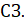 Пир - % принятых мер, который рассчитывается по формуле:, где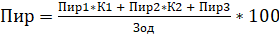 Пир1 – сумма задолженности, в отношении которой по состоянию на 01 число месяца, предшествующего отчетной дате, приняты следующие меры по взысканию:- направлена досудебная претензия.К1 – понижающий коэффициент 0,1.Пир2 – сумма задолженности, в отношении которой по состоянию на 01 число месяца, предшествующего отчетной дате, приняты следующие меры по взысканию:- подано исковое заявление о взыскании задолженности; - исковое заявление о взыскании задолженности находится на рассмотрении в суде.К2 – понижающий коэффициент 0,5.Пир3 – сумма задолженности, в отношении которой по состоянию на 01 число месяца, предшествующего отчетной дате, приняты следующие меры по взысканию:- судебное решение (определение об утверждении мирового соглашения) вступило в законную силу;- исполнительный лист направлен в Федеральную службу судебных приставов;- ведется исполнительное производство;- исполнительное производство окончено ввиду невозможности взыскания; - рассматривается дело о несостоятельности (банкротстве).Сведения о принятых мерах по взысканию задолженности необходимо указывать с учетом оплаты по состоянию на 01 число месяца, предшествующего отчетной дате. Так, если должник оплатил часть задолженности, то в принятых мерах отображается только неоплаченная часть. Если в отчетный период принято несколько из перечисленных мер по взысканию задолженности в отношении одного договора аренды, в принятых мерах сумма долга по такому договору учитывается только один раз.В мерах по взысканию задолженности не должны учитываться суммы исковых требований о досрочном внесении арендатором арендной платы согласно п. 5 ст. 614 ГК РФ, поскольку досрочное взыскание арендных платежей является предоплатой (будущим платежом) и оснований для включения органом местного самоуправления данной суммы в мероприятия по взысканию задолженности нет.Д - % роста/снижения задолженности, который рассчитывается по формуле:, где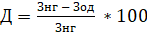 Зод – общая сумма задолженности по состоянию на 01 число месяца, предшествующего отчетной дате.Знг – общая сумма задолженности по состоянию на 01 число отчетного года.Муниципальным образованиям, общая сумма задолженности которых по состоянию на 01 число месяца, предшествующего отчетной дате, равна 0, присваивается первое место по значению и динамике составляющей показателя.При расчете необходимо указывать консолидированное значение 
по муниципальному образованию в отношении задолженности, образовавшейся по арендной плате за земельные участки, находящиеся в муниципальной собственности и муниципальное имущество, а также за земельные участки, государственная собственность на которые не разграничена.Система ГАС «Управление»Ежемесячно1.2.Эффективность работы по взысканию задолженности по арендной плате за муниципальное имущество и землю%Основной целью показателя является максимальное снижение задолженности по арендной плате за муниципальное имущество и землю, а также 100% принятие мер для снижения задолженности.  При расчете необходимо указывать консолидированное значение по муниципальному образованию в отношении задолженности, образовавшейся по арендной плате за земельные участки, находящиеся в муниципальной собственности и муниципальное имущество. Оценка проведения муниципальным образованием Московской области мероприятий по снижению задолженности рассчитывается по формуле:СЗ = Пир + Д, гдеСЗ – % исполнения показателя «Эффективность работы по взысканию задолженности по арендной плате за муниципальное имущество и землю». Первое место присваивается муниципальному образованию с наибольшим значением Пир - % принятых мер, который рассчитывается по формуле:, гдеПир1 – сумма задолженности, в отношении которой по состоянию на 01 число месяца, предшествующего отчетной дате, приняты следующие меры по взысканию:- направлена досудебная претензия.К1 – понижающий коэффициент 0,1.Пир2 – сумма задолженности, в отношении которой по состоянию на 01 число месяца, предшествующего отчетной дате, приняты следующие меры по взысканию:- подано исковое заявление о взыскании задолженности; - исковое заявление о взыскании задолженности находится на рассмотрении в суде.К2 – понижающий коэффициент 0,5.Пир3 – сумма задолженности, в отношении которой по состоянию на 01 число месяца, предшествующего отчетной дате, приняты следующие меры по взысканию:- судебное решение (определение об утверждении мирового соглашения) вступило в законную силу;- исполнительный лист направлен в Федеральную службу судебных приставов;- ведется исполнительное производство;- исполнительное производство окончено ввиду невозможности взыскания; - рассматривается дело о несостоятельности (банкротстве).Сведения о принятых мерах по взысканию задолженности необходимо указывать с учетом оплаты по состоянию на 01 число месяца, предшествующего отчетной дате. Так, если должник оплатил часть задолженности, то в принятых мерах отображается только неоплаченная часть. Если в отчетный период принято несколько из перечисленных мер по взысканию задолженности в отношении одного договора аренды, в принятых мерах сумма долга по такому договору учитывается только один раз.В мерах по взысканию задолженности не должны учитываться суммы исковых требований о досрочном внесении арендатором арендной платы согласно п. 5 ст. 614 ГК РФ, поскольку досрочное взыскание арендных платежей является предоплатой (будущим платежом) и оснований для включения органом местного самоуправления данной суммы в мероприятия по взысканию задолженности нет.Д - % роста/снижения задолженности, который рассчитывается по формуле:, гдеЗод – общая сумма задолженности по состоянию на 01 число месяца, предшествующего отчетной дате.Знг – общая сумма задолженности по состоянию на 01 число отчетного года.Муниципальным образованиям, общая сумма задолженности которых по состоянию на 01 число месяца, предшествующего отчетной дате, равна 0, присваивается первое место по значению и динамике составляющей показателя.При расчете необходимо указывать консолидированное значение 
по муниципальному образованию в отношении задолженности, образовавшейся по арендной плате за земельные участки, находящиеся в муниципальной собственности и муниципальное имущество, а также за земельные участки, государственная собственность на которые не разграничена.Система ГАС «Управление»Ежемесячно1.3.Поступления доходов в бюджет муниципального образования от распоряжения земельными участками, государственная собственность на которые не разграничена%Показатель отражает работу органов местного самоуправления, в части собираемости средств в бюджет муниципального образования от распоряжения земельными участками, государственная собственность на которые не разграничена. При расчете учитываются следующие источники доходов:– доходы, получаемые в виде арендной платы за земельные участки, государственная собственность на которые не разграничена, а также средства от продажи права на заключение договоров аренды, указанных земельных участков;– доходы от продажи земельных участков, государственная собственность на которые не разграничена;– плата за увеличение площади земельных участков, находящихся в частной собственности, в результате перераспределения таких земельных участков и земель (или) земельных участков, находящихся в государственной собственности.Расчет показателя осуществляется по следующей формуле:, где 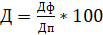 Д – % исполнения показателя «Поступления доходов в бюджет муниципального образования от распоряжения земельными участками, государственная собственность на которые не разграничена». Дп – прогнозный объем поступлений доходов в бюджет муниципального образования от распоряжения земельными участками, государственная собственность на которые не разграничена (согласно бюджету муниципального образования, утвержденному решением Совета депутатов муниципального образования на отчетный год с учетом поступлений от реализации земельных участков на торгах, исходя из данных ГКУ МО «Региональный центр торгов»).Дф – фактические поступления доходов в бюджет муниципального образования от распоряжения земельными участками, государственная собственность на которые не разграничена, по состоянию на последнее число отчетного периода.Плановое значение показателя: 1 квартал – 25%;                                                    2 квартал – 50%;                                                    3 квартал – 75%;                                                    4 квартал – 100% (год).Система ГАС «Управление»; Данные из отчетов ГКУ МО «Региональный центр торгов»; Утвержденные бюджеты органов местного самоуправления Московской областиЕжемесячно1.4.Поступления доходов в бюджет муниципального образования от распоряжения муниципальным имуществом и землей%Показатель «Поступления доходов в бюджет муниципального образования от распоряжения муниципальным имуществом и землей» отражает работу органов местного самоуправления, в части собираемости средств в бюджет муниципального образования от распоряжения муниципальным имуществом и землей. При расчете учитываются следующие источники доходов:– доходы, получаемые в виде арендной платы за муниципальное имущество и землю;– доходы от продажи муниципального имущества и земли;– плата за увеличение площади земельных участков, находящихся в частной собственности, в результате перераспределения таких земельных участков и земель (или) земельных участков, находящихся в муниципальной собственности.Расчет показателя осуществляется по следующей формуле:, где Д – % исполнения показателя «Поступления доходов в бюджет муниципального образования от распоряжения муниципальным имуществом и землей». Дп – прогнозный объем поступлений доходов в бюджет муниципального образования от распоряжения муниципальным имуществом и землей (согласно бюджету муниципального образования, утвержденному решением Совета депутатов муниципального образования на отчетный год с учетом поступлений от реализации земельных участков на торгах, исходя из данных ГКУ МО «Региональный центр торгов»).Дф – фактические поступления доходов в бюджет муниципального образования от распоряжения муниципальным имуществом и землей, по состоянию на последнее число отчетного периода.Плановое значение показателя: 1 квартал – 25%;                                                    2 квартал – 50%;                                                    3 квартал – 75%;                                                    4 квартал – 100% (год).Система ГАС «Управление»; Данные из отчетов ГКУ МО «Региональный центр торгов»; Утвержденные бюджеты органов местного самоуправления Московской областиЕжемесячно1.5.Предоставление земельных участков многодетным семьям%Показатель отражает работу органов местного самоуправления, проводимую в рамках реализации Закона Московской области от 01.06.2011 № 73/2011-03 «О бесплатном предоставлении земельных участков многодетным семьям в Московской области» (далее - Закон).Органы местного самоуправления должны проводить системную работу по предоставлению земельных участков многодетным семьям, состоящим на учете многодетных семей, признанных нуждающимися в обеспечении земельными участками. Основной целью показателя является 100% предоставление земель такой льготной категории граждан как многодетные семьи.Показатель рассчитывается по следующей формуле:, где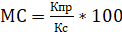 МС – % исполнения показателя «Предоставление земельных участков многодетным семьям».Кпр – количество предоставленных земельных участков многодетным семьям, по состоянию на отчетную дату.Указывается количество земельных участков, предоставленных многодетным семьям за период с момента реализации Закона по отчетную дату. Под количеством предоставленных земельных участков следует понимать количество земельных участков, на которые в соответствии с действующим законодательством зарегистрировано право долевой собственности членов многодетной семьи. Кс - количество многодетных семей, состоящих на учете многодетных семей, признанных нуждающимися в обеспечении землей.Указывается количество многодетных семей, поставленных на учет многодетных семей, признанных нуждающимися в обеспечении земельными участками в соответствии с требованиями Закона с момента реализации Закона по отчетную дату.Плановое значение показателя – 100%.Система ГАС «Управление»Ежемесячно1.6.Проверка использования земель%Показатель отражает работу органов местного самоуправления в части контроля за использованием земель с использованием автоматизированных систем.Основной задачей является выполнение органом местного самоуправления плана по осмотрам и проверкам, а также повышение эффективности мероприятий муниципального земельного контроля (далее – МЗК), выражаемой в проценте принятых мер в отношении нарушителей. Цель - максимальное вовлечение в оборот земель.         Исполнение показателя вычисляется, исходя из выполнения плана по:- выездным обследованиям земель;- перерасчету земельного налога на земельные участки;- устранению самовольного занятия на земельных участках.Расчет показателя «Проверка использования земель» осуществляется по следующей формуле:, где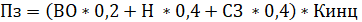 Пз – показатель «Проверка использования земель» (%); ВО – процентное исполнение показателя по выездным обследованиям земель;Н – процентное исполнение показателя по перерасчету земельного налога на земельные участки;СЗ – процентное исполнение показателя по устранению самовольного занятия на земельных участках;Кинц  – коэффициента инцидента.0,2, и 0,4 – веса, присвоенные значениям, исходя из значимости осуществления тех или иных мероприятий (значения весов могут изменяться в зависимости от приоритетности мероприятий).Расчет процентного исполнения показателя по выездным обследованиям земель (ВО) осуществляется по следующей формуле:, где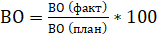 ВО – процентное исполнение показателя по выездным обследованиям земель;ВО (факт) – количество земельных участков, в отношении которых проведены выездные обследования;ВО (план) – количество земельных участков, подлежащих выездным обследованиям.Расчет процентного исполнения показателя по перерасчету земельного налога на земельные участки (Н) осуществляется по следующей формуле:, где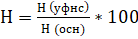 Н – процентное исполнение показателя по перерасчету земельного налога на земельные участки;Н (уфнс) – количество земельных участков, по которым осуществлен расчет земельного налога по ставке 1,5%;Н (осн) – количество обследованных в 2022 году земельных участков, по которым имеются основания для расчета земельного налога по ставке 1,5%.Расчет процентного исполнения показателя по устранению самовольного занятия на земельных участках (СЗ) осуществляется по следующей формуле:, где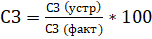 СЗ – процентное исполнение показателя по перерасчету земельного налога на земельные участки;СЗ (устр) – количество земельных участков, на которых устранено самовольное занятие;СЗ (факт) – количество земельных участков с фактами самовольного занятия, выявленных в 2022 году.Расчет коэффициента инцидента (Кинц) осуществляется следующим образом: Кинц равен значению от 0,1 до 1 и зависит от доли материалов МЗК, составленных некорректно, от общего количества мероприятий МЗК (ДМнар).ДМнар = (Мнар/(ЗУ(факт))*100, где:Мнар – количество выявленных Минмособлимуществом некорректно составленных материалов МЗК.ЗУфакт – количество земельных участков, осмотренных в отчетном периоде.Кинц = 0,1 если  ДМнар = 1,8% и болееКинц = 0,2, если ДМнар = 1,6-1,79% Кинц = 0,3, если ДМнар = 1,4-1,59%Кинц = 0,4, если ДМнар = 1,2-1,39%Кинц = 0,5, если ДМнар = 1-1,19% Кинц = 0,6, если ДМнар = 0,8-0,99%Кинц = 0,7, если ДМнар = 0,6-0,79% Кинц = 0,8, если ДМнар = 0,4-0,59%Кинц = 0,9, если ДМнар = 0,2-0,39%Кинц = 1, если    ДМнар = до 0,19%Система ГАС «Управление», ЕГИС ОКНДЕжемесячно/ежедневно1.7.Доля незарегистрированных объектов недвижимого имущества, вовлеченных в налоговый оборот по результатам МЗК%Расчет исполнения плана по постановке на кадастровый учет объектов недвижимого имущества по результатам МЗК (Пi3), осуществляется по следующей формуле:где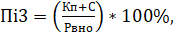 Кп – количество объектов недвижимого имущества, поставленных на кадастровый учет на земельных участках из Реестра, нарастающим итогом с начала года.С – количество направленных и принятых на рассмотрение актов осмотров МЗК в комиссию по самовольным строениям и по которым принято решение Минмособлимуществом о пересчете кадастровой стоимости земельного участка с учетом стоимости не зарегистрированного объекта недвижимости Рвно – реестр земельных участков, на которых выявлены не зарегистрированные объекты недвижимости (земельные участки, оставшиеся в реестре по результатам осмотров муниципального земельного контроля и рабочими группами по ВНО).Плановое значение – 5% январь – март;40% январь – июнь;70% январь – сентябрь;90% январь – декабрь.Минмособлимущество, данные, внесенные ОМС в ГАС «Управление»Ежеквартально1.8.Прирост земельного налога%Основной целью показателя является максимальное поступление начисленного земельного налога в бюджет органа местного самоуправления. Расчет показателя осуществляется по следующей формуле:, где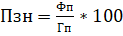 Пзн – Процент собираемости земельного налога. Гп – годовое плановое значение показателя, установленное органу местного самоуправления по земельному налогу.Фп – общая сумма денежных средств, поступивших в бюджет муниципального образования по земельному налогу за отчетный период (квартал, год).Показатель не устанавливается для муниципальных образований, на территории которых отсутствуют земли, признанные объектами налогообложения.Плановое значение показателя – 100%.Система ГАС «Управление», утвержденные бюджеты органов местного самоуправления Московской областиЕжеквартально1.9.Доля проведенных аукционов на право заключения договоров аренды земельных участков для субъектов малого и среднего предпринимательства к общему количеству таких торгов%Показатель рассчитывается по формуле:, где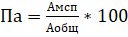 Па – процент проведенных аукционов, %Аобщ – общее количество аукционов на право заключения договоров аренды земельных участков, проведенных в органе местного самоуправления, шт. Амсп – количество аукционов на право заключения договоров аренды земельных участков для субъектов малого и среднего предпринимательства.
              Плановое значение показателя:  1 квартал - 5%;                                                        2 квартал - 10%;                                                         3 квартал - 15%;                                                        4 квартал (год) - 20%.Система ГАС «Управление», ОМС,официальный сайт торгов РФ, официальный сайт торгов МО, Комитет 
по конкурентной политике МО.Ежеквартально1.10.Эффективность работы по расторжению договоров аренды земельных участков и размещению на Инвестиционном портале Московской области%Показатель отражает работу органов местного самоуправления, направленную на расторжение договоров аренды земельных участков (коммерческого назначения), государственная собственность на которые не разграничена, а также земельных участков муниципальной собственности, в отношении которых выявлен факт ненадлежащего исполнения условий договора, а именно неиспользования или использования не по целевому назначению, и/или задолженности по арендной плате за два и более периода неоплаты свыше 100 тыс.руб. (далее – договор аренды), либо если арендатор прекратил свою деятельность, а также размещению земельных участков на Инвестиционном портале Московской области (далее – ИП), высвободившихся в результате расторжения договора аренды, либо сформированных земельных участков, в целях вовлечения их в хозяйственный оборот.Показатель рассчитывается по следующей формуле:, где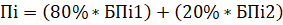 Пi – количество баллов по показателю «Эффективность работы по расторжению договоров аренды земельных участков (коммерческого назначения) и размещению на Инвестиционном портале Московской области».БПi1 – количество баллов составляющей показателя «Доля расторгнутых договоров аренды». Наибольшему значению  присваивается 1 балл, далее - с шагом в 1 балл в порядке уменьшения значения .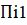 БПi2 – количество баллов составляющей показателя «Доля земельных участков, размещенных на ИП». Наибольшему значению  присваивается 1 балл, далее - с шагом в 1 балл в порядке уменьшения значения .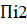 Единица измерения: балл.Максимальное (наилучшее) значение: 1 балл.При достижении планируемого значения показателя городскому округу присваивается 1-е место.Период – ежемесячно.Доля расторгнутых договоров аренды ()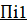 Расчет доли расторгнутых договоров аренды осуществляется по следующей формуле:, где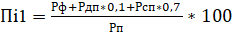 Рп – количество договоров аренды, которые необходимо расторгнуть (на отчетную дату).Рф – количество расторгнутых в отчетном году договоров аренды.Рдп – количество договоров аренды, в отношении которых направлена досудебная претензия.Рсп – количество договоров аренды, в отношении которых приняты меры по расторжению, а именно:- подано исковое заявление в суд;- исковое заявление находится на рассмотрении в суде;- судебное решение вступило в законную силу, но договор еще не расторгнут.0,1 и 0,7 – понижающие коэффициенты.Источники: данные ГАСУ, ЕИСУГИ 2.0, ЕГИС ОКНД.Плановое значение – 100%.Доля земельных участков, размещенных на ИП ()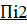 Расчет доли земельных участков, размещенных на ИП осуществляется по следующей формуле:, где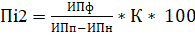 ИПп – количество земельных участков, высвободившихся в результате расторжения договора аренды в отчетном году, подлежащих размещению на ИП.ИПн – количество земельных участков, высвободившихся в результате расторжения договора аренды в отчетном году, не подлежащих размещению на ИП по следующим причинам:- в стадии изменения ВРИ; - в стадии раздела, объединения, перераспределения; - для предоставления многодетным семьям/врачам/участникам СВО; - для передачи в собственность другого ОМС/МО/РФ; - карьер/ТБО, необходимо выполнить рекультивацию; - в процессе снятия обременения/ограничения; - судебный акт обжалуется; - оформление ОКС, расположенных на ЗУ, в собственность арендатора.ИПф – количество земельных участков, высвободившихся в результате расторжения договора аренды в отчетном году, размещенных на ИП.К = 1,1 если размещено на ИП от 1- 10 сформированных ЗУ;К = 1,2 если размещено на ИП от 11- 30 сформированных ЗУ;К = 1,3 если размещено на ИП от 31- 60 сформированных ЗУ;К = 1,4 если размещено на ИП от 61- 90 сформированных ЗУ;К = 1,5 если размещено на ИП от 91 и более сформированных ЗУ.Источники: данные ГАСУ, РГИС, ЕИСУГИ 2.0, ИП.Плановое значение – 100%.Система ГАС «Управление», ОМС,ЕИСУГИ 2.0, Инвестиционный портал Московской области (ИП),РГИС,ЕГИС ОКНДЕжемесячноПодпрограмма 1 «Эффективное управление имущественным комплексом»Краткая характеристика подпрограмм Повышение эффективности управления и распоряжения имуществом, находящемся в распоряжении органов местного самоуправления на территории Московской областиПовышение эффективности управления и распоряжения имуществом, находящемся в распоряжении органов местного самоуправления на территории Московской областиПовышение эффективности управления и распоряжения имуществом, находящемся в распоряжении органов местного самоуправления на территории Московской областиПовышение эффективности управления и распоряжения имуществом, находящемся в распоряжении органов местного самоуправления на территории Московской областиПовышение эффективности управления и распоряжения имуществом, находящемся в распоряжении органов местного самоуправления на территории Московской областиПовышение эффективности управления и распоряжения имуществом, находящемся в распоряжении органов местного самоуправления на территории Московской областиИсточники финансирования муниципальной программы, в том числе по годам реализации программы (тыс. руб.):Всего2023 год2024 год2025 год2026 год2027 годСредства бюджета Московской области15465,003093,003093,003093,003093,003093,00Средства федерального бюджета0,000,000,000,000,000,00Средства бюджетов муниципальных образований Московской области333386,1332105,3257512,9180825,8881471,0181471,01Внебюджетные средства0,000,000,000,000,000,00Всего, в том числе по годам:348851,1335198,3260605,9183918,8884564,0184564,01№ п/пМероприятие подпрограммыСроки исполнения мероприятияИсточники финансированияВсего (тыс. руб.)Объем финансирования по годам (тыс. руб.)Объем финансирования по годам (тыс. руб.)Объем финансирования по годам (тыс. руб.)Объем финансирования по годам (тыс. руб.)Объем финансирования по годам (тыс. руб.)Объем финансирования по годам (тыс. руб.)Объем финансирования по годам (тыс. руб.)Объем финансирования по годам (тыс. руб.)Объем финансирования по годам (тыс. руб.)Ответственный за выполнение мероприятия № п/пМероприятие подпрограммыСроки исполнения мероприятияИсточники финансированияВсего (тыс. руб.)2023 год 2023 год 2023 год 2023 год 2023 год 2024 год2025 год 2026год 2027 год Ответственный за выполнение мероприятия 12345666667891011Подпрограмма 1 «Эффективное управление имущественным комплексом»Подпрограмма 1 «Эффективное управление имущественным комплексом»Подпрограмма 1 «Эффективное управление имущественным комплексом»Подпрограмма 1 «Эффективное управление имущественным комплексом»Подпрограмма 1 «Эффективное управление имущественным комплексом»Подпрограмма 1 «Эффективное управление имущественным комплексом»Подпрограмма 1 «Эффективное управление имущественным комплексом»Подпрограмма 1 «Эффективное управление имущественным комплексом»Подпрограмма 1 «Эффективное управление имущественным комплексом»Подпрограмма 1 «Эффективное управление имущественным комплексом»Подпрограмма 1 «Эффективное управление имущественным комплексом»Подпрограмма 1 «Эффективное управление имущественным комплексом»Подпрограмма 1 «Эффективное управление имущественным комплексом»Подпрограмма 1 «Эффективное управление имущественным комплексом»Подпрограмма 1 «Эффективное управление имущественным комплексом»1Основное мероприятие 02. Управление имуществом, находящимся в муниципальной собственности, и выполнение кадастровых работ2023-2027 г.г.Итого:333386,1332105,3232105,3232105,3232105,3232105,3257512,9180825,8881471,0181471,01Отдел по имуществу; Отдел по земельным отношениям; Отдел по жилищным вопросам; Отдел координации ЖКХ, энергетики и благоустройства управления экономики и инвестиций; Отдел бухгалтерского учета управления по общим вопросам1Основное мероприятие 02. Управление имуществом, находящимся в муниципальной собственности, и выполнение кадастровых работ2023-2027 г.г.Средства бюджета 
Московской области0,000,000,000,000,000,000,000,000,000,00Отдел по имуществу; Отдел по земельным отношениям; Отдел по жилищным вопросам; Отдел координации ЖКХ, энергетики и благоустройства управления экономики и инвестиций; Отдел бухгалтерского учета управления по общим вопросам1Основное мероприятие 02. Управление имуществом, находящимся в муниципальной собственности, и выполнение кадастровых работ2023-2027 г.г.Средства федерального бюджета0,000,000,000,000,000,000,000,000,000,00Отдел по имуществу; Отдел по земельным отношениям; Отдел по жилищным вопросам; Отдел координации ЖКХ, энергетики и благоустройства управления экономики и инвестиций; Отдел бухгалтерского учета управления по общим вопросам1Основное мероприятие 02. Управление имуществом, находящимся в муниципальной собственности, и выполнение кадастровых работ2023-2027 г.г.Средства бюджетов муниципальных 
образований 
Московской области333386,1332105,3232105,3232105,3232105,3232105,3257512,9180825,8881471,0181471,01Отдел по имуществу; Отдел по земельным отношениям; Отдел по жилищным вопросам; Отдел координации ЖКХ, энергетики и благоустройства управления экономики и инвестиций; Отдел бухгалтерского учета управления по общим вопросам1Основное мероприятие 02. Управление имуществом, находящимся в муниципальной собственности, и выполнение кадастровых работ2023-2027 г.г.Внебюджетные средства0,000,000,000,000,000,000,000,000,000,00Отдел по имуществу; Отдел по земельным отношениям; Отдел по жилищным вопросам; Отдел координации ЖКХ, энергетики и благоустройства управления экономики и инвестиций; Отдел бухгалтерского учета управления по общим вопросам1.1.Мероприятие 02.01.Расходы, связанные с владением, пользованием и распоряжением имуществом, находящимся в муниципальной собственности городского округа 2023-2027 г.г.Итого:299446,8124442,0024442,0024442,0024442,0024442,0050943,9174256,8874902,0174902,01Отдел по имуществу; Отдел по земельным отношениям; Отдел по жилищным вопросам; Отдел координации ЖКХ, энергетики и благоустройства управления экономики и инвестиций; Отдел бухгалтерского учета управления по общим вопросам1.1.Мероприятие 02.01.Расходы, связанные с владением, пользованием и распоряжением имуществом, находящимся в муниципальной собственности городского округа 2023-2027 г.г.Средства бюджета 
Московской области0,000,000,000,000,000,000,000,000,000,00Отдел по имуществу; Отдел по земельным отношениям; Отдел по жилищным вопросам; Отдел координации ЖКХ, энергетики и благоустройства управления экономики и инвестиций; Отдел бухгалтерского учета управления по общим вопросам1.1.Мероприятие 02.01.Расходы, связанные с владением, пользованием и распоряжением имуществом, находящимся в муниципальной собственности городского округа 2023-2027 г.г.Средства федерального бюджета0,000,000,000,000,000,000,000,000,000,00Отдел по имуществу; Отдел по земельным отношениям; Отдел по жилищным вопросам; Отдел координации ЖКХ, энергетики и благоустройства управления экономики и инвестиций; Отдел бухгалтерского учета управления по общим вопросам1.1.Мероприятие 02.01.Расходы, связанные с владением, пользованием и распоряжением имуществом, находящимся в муниципальной собственности городского округа 2023-2027 г.г.Средства бюджетов муниципальных 
образований 
Московской области299446,8124442,0024442,0024442,0024442,0024442,0050943,9174256,8874902,0174902,01Отдел по имуществу; Отдел по земельным отношениям; Отдел по жилищным вопросам; Отдел координации ЖКХ, энергетики и благоустройства управления экономики и инвестиций; Отдел бухгалтерского учета управления по общим вопросам1.1.Мероприятие 02.01.Расходы, связанные с владением, пользованием и распоряжением имуществом, находящимся в муниципальной собственности городского округа 2023-2027 г.г.Средства бюджетов муниципальных 
образований 
Московской областиВ т.ч.2200,004500,00700,0017042,002200,004500,00700,0017042,002200,004500,00700,0017042,002200,004500,00700,0017042,002200,004500,00700,0017042,002200,004500,00700,0043543,912200,004500,00700,0066856,882200,004500,00700,0067502,012200,004500,00700,0067502,01Отдел по имуществу; Отдел по земельным отношениям; Отдел по жилищным вопросам; Отдел координации ЖКХ, энергетики и благоустройства управления экономики и инвестиций; Отдел бухгалтерского учета управления по общим вопросам1.1.Мероприятие 02.01.Расходы, связанные с владением, пользованием и распоряжением имуществом, находящимся в муниципальной собственности городского округа 2023-2027 г.г.Внебюджетные средства0,000,000,000,000,000,000,000,000,000,00Отдел по имуществу; Отдел по земельным отношениям; Отдел по жилищным вопросам; Отдел координации ЖКХ, энергетики и благоустройства управления экономики и инвестиций; Отдел бухгалтерского учета управления по общим вопросам1.1.Количество объектов, находящихся в муниципальной собственности, в отношении которых были произведены расходы, связанные с владением, пользованием и распоряжением имуществом, единиц2023-2027 г.г.ВсегоИтого 2023 год354В том числе по кварталам:В том числе по кварталам:В том числе по кварталам:В том числе по кварталам:2024 год3022025 год3022026 год3022027 год302 1.1.Количество объектов, находящихся в муниципальной собственности, в отношении которых были произведены расходы, связанные с владением, пользованием и распоряжением имуществом, единиц2023-2027 г.г.ВсегоИтого 2023 год354I98II121III93IV1082024 год3022025 год3022026 год3022027 год302 1.2.Мероприятие 02.02.Взносы на капитальный ремонт общего имущества многоквартирных домов 2023-2027 г.г.Итого:33939,327663,327663,327663,327663,327663,326569,006569,006569,006569,001.2.Мероприятие 02.02.Взносы на капитальный ремонт общего имущества многоквартирных домов 2023-2027 г.г.Средства бюджета 
Московской области0,000,000,000,000,000,000,000,000,000,00Отдел координации ЖКХ, энергетики и благоустройства управления экономики и инвестиций1.2.Мероприятие 02.02.Взносы на капитальный ремонт общего имущества многоквартирных домов 2023-2027 г.г.Средства федерального бюджета0,000,000,000,000,000,000,000,000,000,00Отдел координации ЖКХ, энергетики и благоустройства управления экономики и инвестиций1.2.Мероприятие 02.02.Взносы на капитальный ремонт общего имущества многоквартирных домов 2023-2027 г.г.Средства бюджетов муниципальных 
образований 
Московской области33939,327663,327663,327663,327663,327663,326569,006569,006569,006569,00Отдел координации ЖКХ, энергетики и благоустройства управления экономики и инвестиций1.2.Мероприятие 02.02.Взносы на капитальный ремонт общего имущества многоквартирных домов 2023-2027 г.г.Внебюджетные средства0,000,000,000,000,000,000,000,000,000,00Отдел координации ЖКХ, энергетики и благоустройства управления экономики и инвестиций1.2.Количество объектов, по которым произведена оплата взносов на капитальный ремонт, единиц2023-2027 г.г.Итого 2023 год1385В том числе по кварталамВ том числе по кварталамВ том числе по кварталамВ том числе по кварталам2024 год13852025 год13852026 год13852027 год1385 1.2.Количество объектов, по которым произведена оплата взносов на капитальный ремонт, единиц2023-2027 г.г.Итого 2023 год1385I346II346III346IV3462024 год13852025 год13852026 год13852027 год1385 1.3.Мероприятие 02.03.Организация в соответствии с Федеральным законом от 24 июля 2007 № 221-ФЗ «О кадастровой деятельности» выполнения комплексных кадастровых работ и утверждение карты-плана территории2023-2027 г.г.Итого:0,000,000,000,000,000,000,000,000,000,00-1.3.Мероприятие 02.03.Организация в соответствии с Федеральным законом от 24 июля 2007 № 221-ФЗ «О кадастровой деятельности» выполнения комплексных кадастровых работ и утверждение карты-плана территории2023-2027 г.г.Средства бюджета 
Московской области0,000,000,000,000,000,000,000,000,000,00-1.3.Мероприятие 02.03.Организация в соответствии с Федеральным законом от 24 июля 2007 № 221-ФЗ «О кадастровой деятельности» выполнения комплексных кадастровых работ и утверждение карты-плана территории2023-2027 г.г.Средства федерального бюджета0,000,000,000,000,000,000,000,000,000,00-1.3.Мероприятие 02.03.Организация в соответствии с Федеральным законом от 24 июля 2007 № 221-ФЗ «О кадастровой деятельности» выполнения комплексных кадастровых работ и утверждение карты-плана территории2023-2027 г.г.Средства бюджетов муниципальных 
образований 
Московской области0,000,000,000,000,000,000,000,000,000,00-1.3.Мероприятие 02.03.Организация в соответствии с Федеральным законом от 24 июля 2007 № 221-ФЗ «О кадастровой деятельности» выполнения комплексных кадастровых работ и утверждение карты-плана территории2023-2027 г.г.Внебюджетные средства0,000,000,000,000,000,000,000,000,000,00-1.3.Количество объектов, в отношении которых проведены кадастровые работы и утверждены карты-планы территорий, единиц2023-2027 г.г.Итого 2023 год0В том числе по кварталамВ том числе по кварталамВ том числе по кварталамВ том числе по кварталам2024 год02025 год02026 год02027 год0 1.3.Количество объектов, в отношении которых проведены кадастровые работы и утверждены карты-планы территорий, единиц2023-2027 г.г.Итого 2023 год0I0II0III0IV02024 год02025 год02026 год02027 год0 2Основное мероприятие 03. Создание условий для реализации государственных полномочий в области земельных отношений2023-2027 г.г.Итого:15465,003093,003093,003093,003093,003093,003093,003093,003093,003093,00Отдел по земельным отношениям2Основное мероприятие 03. Создание условий для реализации государственных полномочий в области земельных отношений2023-2027 г.г.Средства бюджета 
Московской области15465,003093,003093,003093,003093,003093,003093,003093,003093,003093,00Отдел по земельным отношениям2Основное мероприятие 03. Создание условий для реализации государственных полномочий в области земельных отношений2023-2027 г.г.Средства федерального бюджета0,000,000,000,000,000,000,000,000,000,00Отдел по земельным отношениям2Основное мероприятие 03. Создание условий для реализации государственных полномочий в области земельных отношений2023-2027 г.г.Средства бюджетов муниципальных 
образований 
Московской области0,000,000,000,000,000,000,000,000,000,00Отдел по земельным отношениям2Основное мероприятие 03. Создание условий для реализации государственных полномочий в области земельных отношений2023-2027 г.г.Внебюджетные средства0,000,000,000,000,000,000,000,000,000,00Отдел по земельным отношениям2.1.Мероприятие 03.01.Обеспечение осуществления органами местного самоуправления муниципальных образований Московской области отдельных государственных полномочий Московской области в области земельных отношений2023-2027 г.г.Итого:15465,003093,003093,003093,003093,003093,003093,003093,003093,003093,00Отдел по земельным отношениям2.1.Мероприятие 03.01.Обеспечение осуществления органами местного самоуправления муниципальных образований Московской области отдельных государственных полномочий Московской области в области земельных отношений2023-2027 г.г.Средства бюджета 
Московской области15465,003093,003093,003093,003093,003093,003093,003093,003093,003093,00Отдел по земельным отношениям2.1.Мероприятие 03.01.Обеспечение осуществления органами местного самоуправления муниципальных образований Московской области отдельных государственных полномочий Московской области в области земельных отношений2023-2027 г.г.Средства федерального бюджета0,000,000,000,000,000,000,000,000,000,00Отдел по земельным отношениям2.1.Мероприятие 03.01.Обеспечение осуществления органами местного самоуправления муниципальных образований Московской области отдельных государственных полномочий Московской области в области земельных отношений2023-2027 г.г.Средства бюджетов муниципальных 
образований 
Московской области0,000,000,000,000,000,000,000,000,000,00Отдел по земельным отношениям2.1.Мероприятие 03.01.Обеспечение осуществления органами местного самоуправления муниципальных образований Московской области отдельных государственных полномочий Московской области в области земельных отношений2023-2027 г.г.Внебюджетные средства0,000,000,000,000,000,000,000,000,000,00Отдел по земельным отношениям2.1.Оказано услуг в области земельных отношений органами местного самоуправления муниципальных образований Московской области, единиц2023-2027 г.г.Итого 2023 год1200В том числе по кварталамВ том числе по кварталамВ том числе по кварталамВ том числе по кварталам2024 год12002025 год12002026 год12002027 год1200 2.1.Оказано услуг в области земельных отношений органами местного самоуправления муниципальных образований Московской области, единиц2023-2027 г.г.Итого 2023 год1200I300II300III300IV3002024 год12002025 год12002026 год12002027 год1200 3Основное мероприятие 04. Создание условий для реализации полномочий органов местного самоуправления2023-2027 г.г.Итого:0,000,000,000,000,000,000,000,000,000,00Отдел по имуществу; Отдел по земельным отношениям;Отдел архитектуры, строительства, дорожного хозяйства и транспорта3Основное мероприятие 04. Создание условий для реализации полномочий органов местного самоуправления2023-2027 г.г.Средства бюджета 
Московской области0,000,000,000,000,000,000,000,000,000,00Отдел по имуществу; Отдел по земельным отношениям;Отдел архитектуры, строительства, дорожного хозяйства и транспорта3Основное мероприятие 04. Создание условий для реализации полномочий органов местного самоуправления2023-2027 г.г.Средства федерального бюджета0,000,000,000,000,000,000,000,000,000,00Отдел по имуществу; Отдел по земельным отношениям;Отдел архитектуры, строительства, дорожного хозяйства и транспорта3Основное мероприятие 04. Создание условий для реализации полномочий органов местного самоуправления2023-2027 г.г.Средства бюджетов муниципальных 
образований 
Московской области0,000,000,000,000,000,000,000,000,000,00Отдел по имуществу; Отдел по земельным отношениям;Отдел архитектуры, строительства, дорожного хозяйства и транспорта3Основное мероприятие 04. Создание условий для реализации полномочий органов местного самоуправления2023-2027 г.г.Внебюджетные средства0,000,000,000,000,000,000,000,000,000,00Отдел по имуществу; Отдел по земельным отношениям;Отдел архитектуры, строительства, дорожного хозяйства и транспорта3.1.Мероприятие 04.01.Обеспечение деятельности муниципальных органов в сфере земельно-имущественных отношений 2023-2027 г.г.Итого:0,000,000,000,000,000,000,000,000,000,00Отдел по имуществу; Отдел по земельным отношениям;Отдел архитектуры, строительства, дорожного хозяйства и транспорта3.1.Мероприятие 04.01.Обеспечение деятельности муниципальных органов в сфере земельно-имущественных отношений 2023-2027 г.г.Средства бюджета 
Московской области0,000,000,000,000,000,000,000,000,000,00Отдел по имуществу; Отдел по земельным отношениям;Отдел архитектуры, строительства, дорожного хозяйства и транспорта3.1.Мероприятие 04.01.Обеспечение деятельности муниципальных органов в сфере земельно-имущественных отношений 2023-2027 г.г.Средства федерального бюджета0,000,000,000,000,000,000,000,000,000,00Отдел по имуществу; Отдел по земельным отношениям;Отдел архитектуры, строительства, дорожного хозяйства и транспорта3.1.Мероприятие 04.01.Обеспечение деятельности муниципальных органов в сфере земельно-имущественных отношений 2023-2027 г.г.Средства бюджетов муниципальных 
образований 
Московской области0,000,000,000,000,000,000,000,000,000,00Отдел по имуществу; Отдел по земельным отношениям;Отдел архитектуры, строительства, дорожного хозяйства и транспорта3.1.Мероприятие 04.01.Обеспечение деятельности муниципальных органов в сфере земельно-имущественных отношений 2023-2027 г.г.Внебюджетные средства0,000,000,000,000,000,000,000,000,000,00Отдел по имуществу; Отдел по земельным отношениям;Отдел архитектуры, строительства, дорожного хозяйства и транспорта3.1.Количество объектов, в отношении которых обеспечивалась деятельность муниципальных органов в сфере земельно-имущественных отношений, единиц 2023-2027 г.г.Итого 2023 год0В том числе по кварталамВ том числе по кварталамВ том числе по кварталамВ том числе по кварталам2024 год02025 год02026 год02027 год0 3.1.Количество объектов, в отношении которых обеспечивалась деятельность муниципальных органов в сфере земельно-имущественных отношений, единиц 2023-2027 г.г.Итого 2023 год0I0II0III0IV02024 год02025 год02026 год02027 год0 N
п/пN подпрограммы XN основного мероприятия YYN мероприятия ZZНаименование результатаЕдиница измеренияПорядок определения значений1234567110201Количество объектов, находящихся в муниципальной собственности, в отношении которых были произведены расходы, связанные с владением, пользованием и распоряжением имуществомЕдиницаЗначение результата определяется суммарно по количеству объектов, находящихся в муниципальной собственности, в отношении которых были произведены расходы, связанные с владением, пользованием и распоряжением имуществом  210202Количество объектов, по которым произведена оплата взносов на капитальный ремонтЕдиницаЗначение результата определяется суммарно по количеству объектов, по которым произведена оплата взносов на капитальный ремонт310203Количество объектов, в отношении которых проведены кадастровые работы и утверждены карты-планы территорийЕдиницаЗначение результата определяется суммарно по количеству объектов, в отношении которых проведены кадастровые работы и утверждены карты-планы территорий410301Оказано услуг в области земельных отношений органами местного самоуправления муниципальных образований Московской областиЕдиницаЗначение результата определяется суммарно по количеству оказанных услуг в области земельных отношений органами местного самоуправления муниципальных образований Московской области510401Количество объектов, в отношении которых обеспечивалась деятельность муниципальных органов в сфере земельно-имущественных отношенийЕдиницаЗначение результата определяется суммарно по количеству объектов, в отношении которых обеспечивалась деятельность муниципальных органов в сфере земельно-имущественных отношенийМуниципальный заказчик подпрограммыАдминистрация городского округа Серебряные Пруды Московской области Администрация городского округа Серебряные Пруды Московской области Администрация городского округа Серебряные Пруды Московской области Администрация городского округа Серебряные Пруды Московской области Администрация городского округа Серебряные Пруды Московской области Администрация городского округа Серебряные Пруды Московской области Администрация городского округа Серебряные Пруды Московской области Администрация городского округа Серебряные Пруды Московской области Источники финансирования подпрограммы по годам реализации и главным распорядителям бюджетных средств, в том числе по годам:Главный распорядитель бюджетных средствИсточник финансированияРасходы (тыс. рублей)Расходы (тыс. рублей)Расходы (тыс. рублей)Расходы (тыс. рублей)Расходы (тыс. рублей)Расходы (тыс. рублей)Источники финансирования подпрограммы по годам реализации и главным распорядителям бюджетных средств, в том числе по годам:Главный распорядитель бюджетных средствИсточник финансирования2023 год2024 год2025 год2026 год2027 годИтогоИсточники финансирования подпрограммы по годам реализации и главным распорядителям бюджетных средств, в том числе по годам:Администрация городского округа Серебряные Пруды Московской областиВсего:в том числе:56,9637,7318,240,000,00112,93Источники финансирования подпрограммы по годам реализации и главным распорядителям бюджетных средств, в том числе по годам:Администрация городского округа Серебряные Пруды Московской областиСредства федерального бюджета0,000,000,000,000,000,00Источники финансирования подпрограммы по годам реализации и главным распорядителям бюджетных средств, в том числе по годам:Администрация городского округа Серебряные Пруды Московской областиСредства бюджета Московской области0,000,000,000,000,000,00Источники финансирования подпрограммы по годам реализации и главным распорядителям бюджетных средств, в том числе по годам:Администрация городского округа Серебряные Пруды Московской областиСредства бюджета городского округа56,9637,7318,240,000,00112,93Источники финансирования подпрограммы по годам реализации и главным распорядителям бюджетных средств, в том числе по годам:Администрация городского округа Серебряные Пруды Московской областиВнебюджетные средства0,000,000,000,000,000,00№п/пМероприятие ПодпрограммыСроки исполнения мероприятияИсточники финансированияВсего 
(тыс. руб.)Объемы финансирования по годам
(тыс. руб.)Объемы финансирования по годам
(тыс. руб.)Объемы финансирования по годам
(тыс. руб.)Объемы финансирования по годам
(тыс. руб.)Объемы финансирования по годам
(тыс. руб.)Объемы финансирования по годам
(тыс. руб.)Объемы финансирования по годам
(тыс. руб.)Объемы финансирования по годам
(тыс. руб.)Объемы финансирования по годам
(тыс. руб.)Ответственный за выполнение мероприятия №п/пМероприятие ПодпрограммыСроки исполнения мероприятияИсточники финансированияВсего 
(тыс. руб.)2023 год2023 год2023 год2023 год2023 год2024  год 2025 год2026 год2027 годОтветственный за выполнение мероприятия 123456666678910111Основное мероприятие 01Реализация мероприятий в рамках управления муниципальным долгом2023-2027Итого112,9356,9656,9656,9656,9656,9637,7318,240,000,00Администрация городского округа Серебряные Пруды Московской области1Основное мероприятие 01Реализация мероприятий в рамках управления муниципальным долгом2023-2027Средства бюджета Московской области0,000,000,000,000,000,000,000,000,000,00Администрация городского округа Серебряные Пруды Московской области1Основное мероприятие 01Реализация мероприятий в рамках управления муниципальным долгом2023-2027Средства федерального бюджета0,000,000,000,000,000,000,000,000,000,00Администрация городского округа Серебряные Пруды Московской области1Основное мероприятие 01Реализация мероприятий в рамках управления муниципальным долгом2023-2027Средствабюджетагородскогоокруга112,9356,9656,9656,9656,9656,9637,7318,240,000,00Администрация городского округа Серебряные Пруды Московской области1Основное мероприятие 01Реализация мероприятий в рамках управления муниципальным долгом2023-2027Внебюджетные источники0,000,000,000,000,000,000,000,000,000,00Администрация городского округа Серебряные Пруды Московской области1.1Мероприятие 01.01Обслуживание муниципального долга по бюджетным кредитам2023-2027Итого112,9356,9656,9656,9656,9656,9637,7318,240,000,00Администрация городского округа Серебряные Пруды Московской области1.1Мероприятие 01.01Обслуживание муниципального долга по бюджетным кредитам2023-2027Средства бюджета Московской области0,000,000,000,000,000,000,000,000,000,00Администрация городского округа Серебряные Пруды Московской области1.1Мероприятие 01.01Обслуживание муниципального долга по бюджетным кредитам2023-2027Средства федерального бюджета0,000,000,000,000,000,000,000,000,000,00Администрация городского округа Серебряные Пруды Московской области1.1Мероприятие 01.01Обслуживание муниципального долга по бюджетным кредитам2023-2027Средствабюджетагородскогоокруга112,9356,9656,9656,9656,9656,9637,7318,240,000,00Администрация городского округа Серебряные Пруды Московской области1.1Мероприятие 01.01Обслуживание муниципального долга по бюджетным кредитам2023-2027Внебюджетные источники0,000,000,000,000,000,000,000,000,000,00Администрация городского округа Серебряные Пруды Московской областиОтсутствие просроченной задолженности по долговым обязательствам городского округа2023-2027хВсего Итого 2023 годВ том числе по кварталам:В том числе по кварталам:В том числе по кварталам:В том числе по кварталам:2024 202520262027Отсутствие просроченной задолженности по долговым обязательствам городского округа2023-2027хВсего Итого 2023 годIIIIIIIV202520262027Отсутствие просроченной задолженности по долговым обязательствам городского округа2023-2027х112,9356,960,000,000,0056,9637,7318,240,000,00№
п/п№ подпрограммы X№ основного мероприятия YY№ мероприятия ZZНаименование результатаЕдиница измеренияПорядок определения значений130101.01Отсутствие просроченной задолженности по долговым обязательствам городского округаТыс .руб. Определяется в соответствии с кредитным договоромМуниципальный заказчик подпрограммыФинансовое управление администрации городского округа Серебряные Пруды Московской областиФинансовое управление администрации городского округа Серебряные Пруды Московской областиФинансовое управление администрации городского округа Серебряные Пруды Московской областиФинансовое управление администрации городского округа Серебряные Пруды Московской областиФинансовое управление администрации городского округа Серебряные Пруды Московской областиФинансовое управление администрации городского округа Серебряные Пруды Московской областиФинансовое управление администрации городского округа Серебряные Пруды Московской областиФинансовое управление администрации городского округа Серебряные Пруды Московской областиИсточники финансирования подпрограммы по годам реализации и главным распорядителям бюджетных средств,в том числе по годам:Главный распорядитель бюджетных средствАдминистрация городского округа Серебряные Пруды Московской областиИсточник финансированияРасходы  (тыс. рублей)Расходы  (тыс. рублей)Расходы  (тыс. рублей)Расходы  (тыс. рублей)Расходы  (тыс. рублей)Расходы  (тыс. рублей)Источники финансирования подпрограммы по годам реализации и главным распорядителям бюджетных средств,в том числе по годам:Главный распорядитель бюджетных средствАдминистрация городского округа Серебряные Пруды Московской областиИсточник финансирования2023год2024год2025год2026 год2027 годИтогоИсточники финансирования подпрограммы по годам реализации и главным распорядителям бюджетных средств,в том числе по годам:Главный распорядитель бюджетных средствАдминистрация городского округа Серебряные Пруды Московской областиВсего, в том числе:0,000,000,000,000,000,00Источники финансирования подпрограммы по годам реализации и главным распорядителям бюджетных средств,в том числе по годам:Главный распорядитель бюджетных средствАдминистрация городского округа Серебряные Пруды Московской областиСредства Федерального бюджета0,000,000,000,000,000,00Источники финансирования подпрограммы по годам реализации и главным распорядителям бюджетных средств,в том числе по годам:Главный распорядитель бюджетных средствАдминистрация городского округа Серебряные Пруды Московской областиСредства бюджета Московской области0,000,000,000,000,000,00Источники финансирования подпрограммы по годам реализации и главным распорядителям бюджетных средств,в том числе по годам:Главный распорядитель бюджетных средствАдминистрация городского округа Серебряные Пруды Московской областиСредства бюджета городского округа0,000,000,000,000,000,00Внебюджетные источники0,000,000,000,000,000,00№п/п№п/пМероприятие ПодпрограммыСроки исполнения мероприятияИсточники финансированияВсего 
(тыс. руб.)Объемы финансирования по годам
(тыс. руб.)Объемы финансирования по годам
(тыс. руб.)Объемы финансирования по годам
(тыс. руб.)Объемы финансирования по годам
(тыс. руб.)Объемы финансирования по годам
(тыс. руб.)Объемы финансирования по годам
(тыс. руб.)Объемы финансирования по годам
(тыс. руб.)Объемы финансирования по годам
(тыс. руб.)Объемы финансирования по годам
(тыс. руб.)Объемы финансирования по годам
(тыс. руб.)Объемы финансирования по годам
(тыс. руб.)Объемы финансирования по годам
(тыс. руб.)Объемы финансирования по годам
(тыс. руб.)Объемы финансирования по годам
(тыс. руб.)Объемы финансирования по годам
(тыс. руб.)Объемы финансирования по годам
(тыс. руб.)Объемы финансирования по годам
(тыс. руб.)Объемы финансирования по годам
(тыс. руб.)Объемы финансирования по годам
(тыс. руб.)Объемы финансирования по годам
(тыс. руб.)Объемы финансирования по годам
(тыс. руб.)Объемы финансирования по годам
(тыс. руб.)Объемы финансирования по годам
(тыс. руб.)Ответственный за выполнение мероприятия №п/п№п/пМероприятие ПодпрограммыСроки исполнения мероприятияИсточники финансированияВсего 
(тыс. руб.)2023 2023 2023 2023 2023 2023 2023 2023 2023 2023 2024 2024 2024 2024 202520252025202620262026202720272027Ответственный за выполнение мероприятия 11234566666666667777888999101010111Основное мероприятие 50Разработка проекта бюджета и исполнение бюджета городского округаОсновное мероприятие 50Разработка проекта бюджета и исполнение бюджета городского округа СредствабюджетагородскогоокругаВ пределах средств, выделенных на обеспечение деятельности финансового управления В пределах средств, выделенных на обеспечение деятельности финансового управления В пределах средств, выделенных на обеспечение деятельности финансового управления В пределах средств, выделенных на обеспечение деятельности финансового управления В пределах средств, выделенных на обеспечение деятельности финансового управления В пределах средств, выделенных на обеспечение деятельности финансового управления В пределах средств, выделенных на обеспечение деятельности финансового управления В пределах средств, выделенных на обеспечение деятельности финансового управления В пределах средств, выделенных на обеспечение деятельности финансового управления В пределах средств, выделенных на обеспечение деятельности финансового управления В пределах средств, выделенных на обеспечение деятельности финансового управления В пределах средств, выделенных на обеспечение деятельности финансового управления В пределах средств, выделенных на обеспечение деятельности финансового управления В пределах средств, выделенных на обеспечение деятельности финансового управления В пределах средств, выделенных на обеспечение деятельности финансового управления В пределах средств, выделенных на обеспечение деятельности финансового управления В пределах средств, выделенных на обеспечение деятельности финансового управления В пределах средств, выделенных на обеспечение деятельности финансового управления В пределах средств, выделенных на обеспечение деятельности финансового управления В пределах средств, выделенных на обеспечение деятельности финансового управления В пределах средств, выделенных на обеспечение деятельности финансового управления В пределах средств, выделенных на обеспечение деятельности финансового управления В пределах средств, выделенных на обеспечение деятельности финансового управления В пределах средств, выделенных на обеспечение деятельности финансового управления Финансовое управление1.1Мероприятие 50.01Проведение работы с главными администраторами по представлению прогноза поступления доходов и исполнению бюджетаМероприятие 50.01Проведение работы с главными администраторами по представлению прогноза поступления доходов и исполнению бюджетаСредствабюджетагородскогоокругаВ пределах средств, выделенных на обеспечение деятельности финансового управления В пределах средств, выделенных на обеспечение деятельности финансового управления В пределах средств, выделенных на обеспечение деятельности финансового управления В пределах средств, выделенных на обеспечение деятельности финансового управления В пределах средств, выделенных на обеспечение деятельности финансового управления В пределах средств, выделенных на обеспечение деятельности финансового управления В пределах средств, выделенных на обеспечение деятельности финансового управления В пределах средств, выделенных на обеспечение деятельности финансового управления В пределах средств, выделенных на обеспечение деятельности финансового управления В пределах средств, выделенных на обеспечение деятельности финансового управления В пределах средств, выделенных на обеспечение деятельности финансового управления В пределах средств, выделенных на обеспечение деятельности финансового управления В пределах средств, выделенных на обеспечение деятельности финансового управления В пределах средств, выделенных на обеспечение деятельности финансового управления В пределах средств, выделенных на обеспечение деятельности финансового управления В пределах средств, выделенных на обеспечение деятельности финансового управления В пределах средств, выделенных на обеспечение деятельности финансового управления В пределах средств, выделенных на обеспечение деятельности финансового управления В пределах средств, выделенных на обеспечение деятельности финансового управления В пределах средств, выделенных на обеспечение деятельности финансового управления В пределах средств, выделенных на обеспечение деятельности финансового управления В пределах средств, выделенных на обеспечение деятельности финансового управления В пределах средств, выделенных на обеспечение деятельности финансового управления В пределах средств, выделенных на обеспечение деятельности финансового управления Финансовое управлениеПроведение работы с главными администраторами по представлению прогноза поступления доходов и исполнению бюджета Проведение работы с главными администраторами по представлению прогноза поступления доходов и исполнению бюджета  х хВсего Всего Всего Итого 2023 годИтого 2023 годВ том числе по кварталам:В том числе по кварталам:В том числе по кварталам:В том числе по кварталам:В том числе по кварталам:В том числе по кварталам:В том числе по кварталам:В том числе по кварталам:2024 2024 2024 20252025202520262026202620272027Проведение работы с главными администраторами по представлению прогноза поступления доходов и исполнению бюджета Проведение работы с главными администраторами по представлению прогноза поступления доходов и исполнению бюджета  х хВсего Всего Всего Итого 2023 годИтого 2023 годIIIIIIIIIIIIVIVIV2024 2024 2024 20252025202520262026202620272027Проведение работы с главными администраторами по представлению прогноза поступления доходов и исполнению бюджета Проведение работы с главными администраторами по представлению прогноза поступления доходов и исполнению бюджета  х х------------------------1.2Мероприятие 50.02Формирование прогноза поступлений налоговых и неналоговых доходов в местный бюджет на предстоящий месяц с разбивкой по дням в целях детального прогнозирования ассигнований для финансирования социально значимых расходовМероприятие 50.02Формирование прогноза поступлений налоговых и неналоговых доходов в местный бюджет на предстоящий месяц с разбивкой по дням в целях детального прогнозирования ассигнований для финансирования социально значимых расходовСредствабюджетагородскогоокругаВ пределах средств, выделенных на обеспечение деятельности финансового управления В пределах средств, выделенных на обеспечение деятельности финансового управления В пределах средств, выделенных на обеспечение деятельности финансового управления В пределах средств, выделенных на обеспечение деятельности финансового управления В пределах средств, выделенных на обеспечение деятельности финансового управления В пределах средств, выделенных на обеспечение деятельности финансового управления В пределах средств, выделенных на обеспечение деятельности финансового управления В пределах средств, выделенных на обеспечение деятельности финансового управления В пределах средств, выделенных на обеспечение деятельности финансового управления В пределах средств, выделенных на обеспечение деятельности финансового управления В пределах средств, выделенных на обеспечение деятельности финансового управления В пределах средств, выделенных на обеспечение деятельности финансового управления В пределах средств, выделенных на обеспечение деятельности финансового управления В пределах средств, выделенных на обеспечение деятельности финансового управления В пределах средств, выделенных на обеспечение деятельности финансового управления В пределах средств, выделенных на обеспечение деятельности финансового управления В пределах средств, выделенных на обеспечение деятельности финансового управления В пределах средств, выделенных на обеспечение деятельности финансового управления В пределах средств, выделенных на обеспечение деятельности финансового управления В пределах средств, выделенных на обеспечение деятельности финансового управления В пределах средств, выделенных на обеспечение деятельности финансового управления В пределах средств, выделенных на обеспечение деятельности финансового управления В пределах средств, выделенных на обеспечение деятельности финансового управления В пределах средств, выделенных на обеспечение деятельности финансового управления Финансовое управлениеОбъем поступлений налоговых и неналоговых доходов в бюджет городского округа, тыс.рубОбъем поступлений налоговых и неналоговых доходов в бюджет городского округа, тыс.рубВсего Всего Итого 2023 годИтого 2023 годIIIIIIIIIIIIIIIIIVIV2024 2024 2024 2025202520252026202620262027Объем поступлений налоговых и неналоговых доходов в бюджет городского округа, тыс.рубОбъем поступлений налоговых и неналоговых доходов в бюджет городского округа, тыс.руб337290433729046223396223391100001100001100001450001450001510001510001510002173392173396593516593516593516952146952146952146960006960006960007000002.Основное мероприятие 51Снижение уровня задолженности по налоговым платежамОсновное мероприятие 51Снижение уровня задолженности по налоговым платежамСредствабюджетагородскогоокругаВ пределах средств, выделенных на обеспечение деятельности управления экономики и инвестиций и финансового управленияВ пределах средств, выделенных на обеспечение деятельности управления экономики и инвестиций и финансового управленияВ пределах средств, выделенных на обеспечение деятельности управления экономики и инвестиций и финансового управленияВ пределах средств, выделенных на обеспечение деятельности управления экономики и инвестиций и финансового управленияВ пределах средств, выделенных на обеспечение деятельности управления экономики и инвестиций и финансового управленияВ пределах средств, выделенных на обеспечение деятельности управления экономики и инвестиций и финансового управленияВ пределах средств, выделенных на обеспечение деятельности управления экономики и инвестиций и финансового управленияВ пределах средств, выделенных на обеспечение деятельности управления экономики и инвестиций и финансового управленияВ пределах средств, выделенных на обеспечение деятельности управления экономики и инвестиций и финансового управленияВ пределах средств, выделенных на обеспечение деятельности управления экономики и инвестиций и финансового управленияВ пределах средств, выделенных на обеспечение деятельности управления экономики и инвестиций и финансового управленияВ пределах средств, выделенных на обеспечение деятельности управления экономики и инвестиций и финансового управленияВ пределах средств, выделенных на обеспечение деятельности управления экономики и инвестиций и финансового управленияВ пределах средств, выделенных на обеспечение деятельности управления экономики и инвестиций и финансового управленияВ пределах средств, выделенных на обеспечение деятельности управления экономики и инвестиций и финансового управленияВ пределах средств, выделенных на обеспечение деятельности управления экономики и инвестиций и финансового управленияВ пределах средств, выделенных на обеспечение деятельности управления экономики и инвестиций и финансового управленияВ пределах средств, выделенных на обеспечение деятельности управления экономики и инвестиций и финансового управленияВ пределах средств, выделенных на обеспечение деятельности управления экономики и инвестиций и финансового управленияВ пределах средств, выделенных на обеспечение деятельности управления экономики и инвестиций и финансового управленияВ пределах средств, выделенных на обеспечение деятельности управления экономики и инвестиций и финансового управленияВ пределах средств, выделенных на обеспечение деятельности управления экономики и инвестиций и финансового управленияВ пределах средств, выделенных на обеспечение деятельности управления экономики и инвестиций и финансового управленияВ пределах средств, выделенных на обеспечение деятельности управления экономики и инвестиций и финансового управленияУправление экономики и инвестицийФинансовое управление2.1Мероприятие 51.01Разработка мероприятий, направленных на увеличение доходов и снижение задолженности по налоговым платежамМероприятие 51.01Разработка мероприятий, направленных на увеличение доходов и снижение задолженности по налоговым платежамСредствабюджетагородскогоокругаВ пределах средств, выделенных на обеспечение деятельности управления экономики и инвестиций и финансового управленияВ пределах средств, выделенных на обеспечение деятельности управления экономики и инвестиций и финансового управленияВ пределах средств, выделенных на обеспечение деятельности управления экономики и инвестиций и финансового управленияВ пределах средств, выделенных на обеспечение деятельности управления экономики и инвестиций и финансового управленияВ пределах средств, выделенных на обеспечение деятельности управления экономики и инвестиций и финансового управленияВ пределах средств, выделенных на обеспечение деятельности управления экономики и инвестиций и финансового управленияВ пределах средств, выделенных на обеспечение деятельности управления экономики и инвестиций и финансового управленияВ пределах средств, выделенных на обеспечение деятельности управления экономики и инвестиций и финансового управленияВ пределах средств, выделенных на обеспечение деятельности управления экономики и инвестиций и финансового управленияВ пределах средств, выделенных на обеспечение деятельности управления экономики и инвестиций и финансового управленияВ пределах средств, выделенных на обеспечение деятельности управления экономики и инвестиций и финансового управленияВ пределах средств, выделенных на обеспечение деятельности управления экономики и инвестиций и финансового управленияВ пределах средств, выделенных на обеспечение деятельности управления экономики и инвестиций и финансового управленияВ пределах средств, выделенных на обеспечение деятельности управления экономики и инвестиций и финансового управленияВ пределах средств, выделенных на обеспечение деятельности управления экономики и инвестиций и финансового управленияВ пределах средств, выделенных на обеспечение деятельности управления экономики и инвестиций и финансового управленияВ пределах средств, выделенных на обеспечение деятельности управления экономики и инвестиций и финансового управленияВ пределах средств, выделенных на обеспечение деятельности управления экономики и инвестиций и финансового управленияВ пределах средств, выделенных на обеспечение деятельности управления экономики и инвестиций и финансового управленияВ пределах средств, выделенных на обеспечение деятельности управления экономики и инвестиций и финансового управленияВ пределах средств, выделенных на обеспечение деятельности управления экономики и инвестиций и финансового управленияВ пределах средств, выделенных на обеспечение деятельности управления экономики и инвестиций и финансового управленияВ пределах средств, выделенных на обеспечение деятельности управления экономики и инвестиций и финансового управленияВ пределах средств, выделенных на обеспечение деятельности управления экономики и инвестиций и финансового управленияУправление экономики и инвестицийФинансовое управлениеОбъем урегулированной задолженности по налоговым платежамОбъем урегулированной задолженности по налоговым платежамВсего Всего Итого 2023 годИтого 2023 годIIIIIIIIIIIIIIIIIVIV2024 2024 2024 2025202520252026202620262027Объем урегулированной задолженности по налоговым платежамОбъем урегулированной задолженности по налоговым платежам96009600150015002002002003003004504504505505501700170017002000200020002200220022002200№
п/п№ подпрограммы X№ основного мероприятия YY№ мероприятия ZZНаименование результатаЕдиница измеренияПорядок определения значений145050.01Проведение работы с главными администраторами по представлению прогноза поступления доходов и исполнению бюджетаТыс .руб.Проводится работа с главными администраторами по представлению прогноза поступления доходов и исполнению бюджета245050.02Объем поступлений налоговых и неналоговых доходов в бюджет городского округа  Тыс. руб.Определяется на основании данных, представленных главными администраторами доходов бюджета  345151.01Объем урегулированной задолженности по налоговым платежамТыс. руб.Определяется на основании данных, представленных МРИ ФНС России №9 Московской областиМуниципальный заказчик подпрограммыАдминистрация городского округа Серебряные Пруды Московской областиАдминистрация городского округа Серебряные Пруды Московской областиАдминистрация городского округа Серебряные Пруды Московской областиАдминистрация городского округа Серебряные Пруды Московской областиАдминистрация городского округа Серебряные Пруды Московской областиАдминистрация городского округа Серебряные Пруды Московской областиАдминистрация городского округа Серебряные Пруды Московской областиАдминистрация городского округа Серебряные Пруды Московской областиИсточники финансирования подпрограммы по годам реализации и главным распорядителям бюджетных средств, в том числе по годам:Главный распорядитель бюджетных средствИсточник финансированияРасходы (тыс. рублей)Расходы (тыс. рублей)Расходы (тыс. рублей)Расходы (тыс. рублей)Расходы (тыс. рублей)Расходы (тыс. рублей)Источники финансирования подпрограммы по годам реализации и главным распорядителям бюджетных средств, в том числе по годам:Главный распорядитель бюджетных средствИсточник финансирования2023 год2024год2025год2026год2027 годИтогоИсточники финансирования подпрограммы по годам реализации и главным распорядителям бюджетных средств, в том числе по годам:Администрация  городского округа Серебряные Пруды Московской областиВсего:в том числе:220 217,80214 399,80197 881,40197 750,20197 750,201 027 999,40Источники финансирования подпрограммы по годам реализации и главным распорядителям бюджетных средств, в том числе по годам:Администрация  городского округа Серебряные Пруды Московской областиСредства федерального бюджета0,000,000,000,000,000,00Источники финансирования подпрограммы по годам реализации и главным распорядителям бюджетных средств, в том числе по годам:Администрация  городского округа Серебряные Пруды Московской областиСредства бюджета Московской области0,000,000,000,000,000,00Источники финансирования подпрограммы по годам реализации и главным распорядителям бюджетных средств, в том числе по годам:Администрация  городского округа Серебряные Пруды Московской областиСредства бюджета городского округа220 217,80214 399,80197 881,40197 750,20197 750,201 027 999,40Источники финансирования подпрограммы по годам реализации и главным распорядителям бюджетных средств, в том числе по годам:Администрация  городского округа Серебряные Пруды Московской областиВнебюджетные средства0,000,000,000,000,000,00№п/пМероприятие ПодпрограммыСроки исполнения мероприятияИсточники финансированияВсего
(тыс. руб.)Объемы финансирования по годам
(тыс. руб.)Объемы финансирования по годам
(тыс. руб.)Объемы финансирования по годам
(тыс. руб.)Объемы финансирования по годам
(тыс. руб.)Объемы финансирования по годам
(тыс. руб.)Ответственный за выполнение мероприятия №п/пМероприятие ПодпрограммыСроки исполнения мероприятияИсточники финансированияВсего
(тыс. руб.)2023 2024 202520262027Ответственный за выполнение мероприятия 12345678910111Основное мероприятие 01Создание условий для реализации полномочий органов местного самоуправления2023-2027Итого1 025 761,60219 542,50213 724,50197 440,20197 527,20197 527,20Администрация городского округа Серебряные Пруды Московской области1Основное мероприятие 01Создание условий для реализации полномочий органов местного самоуправления2023-2027Средства бюджета Московской области0,000,000,000,000,000,00Администрация городского округа Серебряные Пруды Московской области1Основное мероприятие 01Создание условий для реализации полномочий органов местного самоуправления2023-2027Средства федерального бюджета0,000,000,000,000,000,00Администрация городского округа Серебряные Пруды Московской области1Основное мероприятие 01Создание условий для реализации полномочий органов местного самоуправления2023-2027Средствабюджетагородскогоокруга1 025 761,60219 542,50213 724,50197 440,20197 527,20197 527,20Администрация городского округа Серебряные Пруды Московской области1Основное мероприятие 01Создание условий для реализации полномочий органов местного самоуправления2023-2027Внебюджетные источники0,000,000,000,000,000,00Администрация городского округа Серебряные Пруды Московской области1.1Мероприятие 01.01Функционирование высшего должностного лица2023-2027Итого10 970,002 194,002 194,002 194,002 194,002 194,00Администрация городского округа Серебряные Пруды Московской области1.1Мероприятие 01.01Функционирование высшего должностного лица2023-2027Средства бюджета Московской области0,000,000,000,000,000,00Администрация городского округа Серебряные Пруды Московской области1.1Мероприятие 01.01Функционирование высшего должностного лица2023-2027Средства федерального бюджета0,000,000,000,000,000,00Администрация городского округа Серебряные Пруды Московской области1.1Мероприятие 01.01Функционирование высшего должностного лица2023-2027Средствабюджетагородскогоокруга10 970,002 194,002 194,002 194,002 194,002 194,00Администрация городского округа Серебряные Пруды Московской области1.1Мероприятие 01.01Функционирование высшего должностного лица2023-2027Внебюджетные источники0,000,000,000,000,000,00Администрация городского округа Серебряные Пруды Московской области1.2Мероприятие 01.02Расходы на обеспечение деятельности администрации2023-2027Итого447 536.1590 241,6389 323,6389 323,6389 323,6389 323,63Администрация городского округа Серебряные Пруды Московской области1.2Мероприятие 01.02Расходы на обеспечение деятельности администрации2023-2027Средства бюджета Московской области0,000,000,000,000,000,00Администрация городского округа Серебряные Пруды Московской области1.2Мероприятие 01.02Расходы на обеспечение деятельности администрации2023-2027Средства федерального бюджета0,000,000,000,000,000,00Администрация городского округа Серебряные Пруды Московской области1.2Мероприятие 01.02Расходы на обеспечение деятельности администрации2023-2027Средствабюджетагородскогоокруга447 536.1590 241,6389 323,6389 323,6389 323,6389 323,63Администрация городского округа Серебряные Пруды Московской области1.2Мероприятие 01.02Расходы на обеспечение деятельности администрации2023-2027Внебюджетные источники0,000,000,000,000,000,00Администрация городского округа Серебряные Пруды Московской области1.3Мероприятие 01.05Обеспечение деятельности финансового органа2023-2027Итого75 306,0015 026,4015 026,4015 026,4015 113,4015 113,40Отдел бюджетного учёта и отчётности  и исполнения  бюджета финансового управления 1.3Мероприятие 01.05Обеспечение деятельности финансового органа2023-2027Средства бюджета Московской области0,000,000,000,000,000,00Отдел бюджетного учёта и отчётности  и исполнения  бюджета финансового управления 1.3Мероприятие 01.05Обеспечение деятельности финансового органа2023-2027Средства федерального бюджета0,000,000,000,000,000,00Отдел бюджетного учёта и отчётности  и исполнения  бюджета финансового управления 1.3Мероприятие 01.05Обеспечение деятельности финансового органа2023-2027Средствабюджетагородскогоокруга75 306,0015 026,4015 026,4015 026,4015 113,4015 113,40Отдел бюджетного учёта и отчётности  и исполнения  бюджета финансового управления 1.3Мероприятие 01.05Обеспечение деятельности финансового органа2023-2027Внебюджетные источники0,000,000,000,000,000,00Отдел бюджетного учёта и отчётности  и исполнения  бюджета финансового управления 1.4Мероприятие 01.06Расходы на обеспечение деятельности (оказание услуг) муниципальных учреждений - централизованная бухгалтерия муниципального образования2023-2027Итого227 323,2048 086,1048 086,1043 717,0043 717,0043 717,00МКУ «Централизованная бухгалтерия городского округа Серебряные Пруды»1.4Мероприятие 01.06Расходы на обеспечение деятельности (оказание услуг) муниципальных учреждений - централизованная бухгалтерия муниципального образования2023-2027Средства бюджета Московской области0,000,000,000,000,000,00МКУ «Централизованная бухгалтерия городского округа Серебряные Пруды»1.4Мероприятие 01.06Расходы на обеспечение деятельности (оказание услуг) муниципальных учреждений - централизованная бухгалтерия муниципального образования2023-2027Средства федерального бюджета0,000,000,000,000,000,00МКУ «Централизованная бухгалтерия городского округа Серебряные Пруды»1.4Мероприятие 01.06Расходы на обеспечение деятельности (оказание услуг) муниципальных учреждений - централизованная бухгалтерия муниципального образования2023-2027Средствабюджетагородскогоокруга227 323,2048 086,1048 086,1043 717,0043 717,0043 717,00МКУ «Централизованная бухгалтерия городского округа Серебряные Пруды»1.4Мероприятие 01.06Расходы на обеспечение деятельности (оказание услуг) муниципальных учреждений - централизованная бухгалтерия муниципального образования2023-2027Внебюджетные источники0,000,000,000,000,000,00МКУ «Централизованная бухгалтерия городского округа Серебряные Пруды»1.5Мероприятие 01.07Расходы на обеспечение деятельности (оказание услуг) муниципальных учреждений - обеспечение деятельности органов местного самоуправления2023-2027Итого196 720,2049 591,4044 691,4034 145,8034 145,8034 145,80МКУ «Служба обеспечения городского округа Серебряные Пруды»1.5Мероприятие 01.07Расходы на обеспечение деятельности (оказание услуг) муниципальных учреждений - обеспечение деятельности органов местного самоуправления2023-2027Средства бюджета Московской области0,000,000,000,000,000,00МКУ «Служба обеспечения городского округа Серебряные Пруды»1.5Мероприятие 01.07Расходы на обеспечение деятельности (оказание услуг) муниципальных учреждений - обеспечение деятельности органов местного самоуправления2023-2027Средства федерального бюджета0,000,000,000,000,000,00МКУ «Служба обеспечения городского округа Серебряные Пруды»1.5Мероприятие 01.07Расходы на обеспечение деятельности (оказание услуг) муниципальных учреждений - обеспечение деятельности органов местного самоуправления2023-2027Средствабюджетагородскогоокруга196 720,2049 591,4044 691,4034 145,8034 145,8034 145,80МКУ «Служба обеспечения городского округа Серебряные Пруды»1.5Мероприятие 01.07Расходы на обеспечение деятельности (оказание услуг) муниципальных учреждений - обеспечение деятельности органов местного самоуправления2023-2027Внебюджетные источники0,000,000,000,000,000,00МКУ «Служба обеспечения городского округа Серебряные Пруды»1.6Мероприятие 01.08Организация и осуществление мероприятий по мобилизационной подготовке2023-2027Итого310,0062,0062,0062,0062,0062,00Администрация городского округа Серебряные Пруды Московской области1.6Мероприятие 01.08Организация и осуществление мероприятий по мобилизационной подготовке2023-2027Средства бюджета Московской области0,000,000,000,000,000,00Администрация городского округа Серебряные Пруды Московской области1.6Мероприятие 01.08Организация и осуществление мероприятий по мобилизационной подготовке2023-2027Средства федерального бюджета0,000,000,000,000,000,00Администрация городского округа Серебряные Пруды Московской области1.6Мероприятие 01.08Организация и осуществление мероприятий по мобилизационной подготовке2023-2027Средствабюджетагородскогоокруга310,0062,0062,0062,0062,0062,00Администрация городского округа Серебряные Пруды Московской области1.6Мероприятие 01.08Организация и осуществление мероприятий по мобилизационной подготовке2023-2027Внебюджетные источники0,000,000,000,000,000,00Администрация городского округа Серебряные Пруды Московской области1.7Мероприятие 01.10Взносы в общественные организации (Уплата членских взносов членами Совета муниципальных образований Московской области)2023-2027Итого182,5036,5036,5036,5036,5036,50Администрация городского округа Серебряные Пруды Московской области 1.7Мероприятие 01.10Взносы в общественные организации (Уплата членских взносов членами Совета муниципальных образований Московской области)2023-2027Средства бюджета Московской области0,000,000,000,000,000,00Администрация городского округа Серебряные Пруды Московской области 1.7Мероприятие 01.10Взносы в общественные организации (Уплата членских взносов членами Совета муниципальных образований Московской области)2023-2027Средства федерального бюджета0,000,000,000,000,000,00Администрация городского округа Серебряные Пруды Московской области 1.7Мероприятие 01.10Взносы в общественные организации (Уплата членских взносов членами Совета муниципальных образований Московской области)2023-2027Средствабюджетагородскогоокруга182,5036,5036,5036,5036,5036,50Администрация городского округа Серебряные Пруды Московской области 1.7Мероприятие 01.10Взносы в общественные организации (Уплата членских взносов членами Совета муниципальных образований Московской области)2023-2027Внебюджетные источники0,000,000,000,000,000,00Администрация городского округа Серебряные Пруды Московской области 1.8Мероприятие 01.16 «Обеспечение деятельности муниципальных центров управления регионом»Итого7 867,851 573,571 573,571 573,571 573,571 573,57Администрация городского округа Серебряные Пруды Московской области1.8Мероприятие 01.16 «Обеспечение деятельности муниципальных центров управления регионом»Средства бюджета Московской области0,000,000,000,000,000,00Администрация городского округа Серебряные Пруды Московской области1.8Мероприятие 01.16 «Обеспечение деятельности муниципальных центров управления регионом»Средства федерального бюджета0,000,000,000,000,000,00Администрация городского округа Серебряные Пруды Московской области1.8Мероприятие 01.16 «Обеспечение деятельности муниципальных центров управления регионом»Средствабюджетагородскогоокруга7 867,851 573,571 573,571 573,571 573,571 573,57Администрация городского округа Серебряные Пруды Московской области1.8Мероприятие 01.16 «Обеспечение деятельности муниципальных центров управления регионом»Внебюджетные источники0,000,000,000,000,000,00Администрация городского округа Серебряные Пруды Московской области1.9Мероприятие 01.17Обеспечение деятельности муниципальных казенных учреждений в сфере закупок товаров, работ, услуг2023-2027Итого59 545,7012 730,9012 730,9011 361,3011 361,3011 361,30МКУ «Центр торгов городского округа Серебряные Пруды»1.9Мероприятие 01.17Обеспечение деятельности муниципальных казенных учреждений в сфере закупок товаров, работ, услуг2023-2027Средства бюджета Московской области0,000,000,000,000,000,00МКУ «Центр торгов городского округа Серебряные Пруды»1.9Мероприятие 01.17Обеспечение деятельности муниципальных казенных учреждений в сфере закупок товаров, работ, услуг2023-2027Средства федерального бюджета0,000,000,000,000,000,00МКУ «Центр торгов городского округа Серебряные Пруды»1.9Мероприятие 01.17Обеспечение деятельности муниципальных казенных учреждений в сфере закупок товаров, работ, услуг2023-2027Средствабюджетагородскогоокруга59 545,7012 730,9012 730,9011 361,3011 361,3011 361,30МКУ «Центр торгов городского округа Серебряные Пруды»1.9Мероприятие 01.17Обеспечение деятельности муниципальных казенных учреждений в сфере закупок товаров, работ, услуг2023-2027Внебюджетные источники0,000,000,000,000,000,00МКУ «Центр торгов городского округа Серебряные Пруды»2Основное мероприятие 03Мероприятия, реализуемые в целях создания условий для реализации полномочий органов местного самоуправления2023-2027Итого2 237,80675,30675,30441,20223,00223,002Основное мероприятие 03Мероприятия, реализуемые в целях создания условий для реализации полномочий органов местного самоуправления2023-2027Средства бюджета Московской области2Основное мероприятие 03Мероприятия, реализуемые в целях создания условий для реализации полномочий органов местного самоуправления2023-2027Средства федерального бюджета0,000,000,000,000,000,002Основное мероприятие 03Мероприятия, реализуемые в целях создания условий для реализации полномочий органов местного самоуправления2023-2027Средствабюджетагородскогоокруга830,00166,00166,00166,00166,00166,00Администрация городского округа2Основное мероприятие 03Мероприятия, реализуемые в целях создания условий для реализации полномочий органов местного самоуправления2023-2027Средствабюджетагородскогоокруга313,6035,0035,0035,00035,0035,00Управление по образованию2Основное мероприятие 03Мероприятия, реализуемые в целях создания условий для реализации полномочий органов местного самоуправления2023-2027Средствабюджетагородскогоокруга342.5022,0022,0022,0022,0022,00Отдел физической культуры и спорта2Основное мероприятие 03Мероприятия, реализуемые в целях создания условий для реализации полномочий органов местного самоуправления2023-2027Средствабюджетагородскогоокруга261,0087,0087,0087,000.000.00Финансовое управление2Основное мероприятие 03Мероприятия, реализуемые в целях создания условий для реализации полномочий органов местного самоуправления2023-2027Средствабюджетагородскогоокруга362,20181,10181,100,000,000,00МКУ «Центр торгов городского округа Серебряные Пруды»2Основное мероприятие 03Мероприятия, реализуемые в целях создания условий для реализации полномочий органов местного самоуправления2023-2027Средствабюджетагородскогоокруга60,0030,0030,000,000,000,00МКУ «Централизованная бухгалтерия городского округа Серебряные Пруды»2Основное мероприятие 03Мероприятия, реализуемые в целях создания условий для реализации полномочий органов местного самоуправления2023-2027Средствабюджетагородскогоокруга46,0023,0023,000,000,000,00МКУ «Служба обеспечения городского округа Серебряные Пруды»2Основное мероприятие 03Мероприятия, реализуемые в целях создания условий для реализации полномочий органов местного самоуправления2023-2027Средствабюджетагородскогоокруга22,507,507,507,500,000,00Отдел культуры и делам молодежи2Основное мероприятие 03Мероприятия, реализуемые в целях создания условий для реализации полномочий органов местного самоуправления2023-2027Внебюджетные источники0,000,000,000,000,000,002.1Мероприятие 03.01Организация и проведение мероприятий по обучению, переобучению, повышению квалификации и обмену опытом специалистов2023-2027Итого684,40138,80138,80138,80134,00134,002.1Мероприятие 03.01Организация и проведение мероприятий по обучению, переобучению, повышению квалификации и обмену опытом специалистов2023-2027Средства бюджета Московской области0,000,000,000,000,000,002.1Мероприятие 03.01Организация и проведение мероприятий по обучению, переобучению, повышению квалификации и обмену опытом специалистов2023-2027Средства федерального бюджета0,000,000,000,000,000,002.1Мероприятие 03.01Организация и проведение мероприятий по обучению, переобучению, повышению квалификации и обмену опытом специалистов2023-2027Средствабюджетагородскогоокруга480,0096,0096,0096,0096,0096,00Администрация городского округа Серебряные Пруды 2.1Мероприятие 03.01Организация и проведение мероприятий по обучению, переобучению, повышению квалификации и обмену опытом специалистов2023-2027Средствабюджетагородскогоокруга129,4027,8027,8027,8023,0023,00Управление по образованию2.1Мероприятие 03.01Организация и проведение мероприятий по обучению, переобучению, повышению квалификации и обмену опытом специалистов2023-2027Средствабюджетагородскогоокруга75,0015,0015,0015,0015,0015,00Отдел физической культуры и спорта2.1Мероприятие 03.01Организация и проведение мероприятий по обучению, переобучению, повышению квалификации и обмену опытом специалистов2023-2027Внебюджетные источники0,000,000,000,000,000,002.2Мероприятие 03.02Организация работы по повышению квалификации муниципальных служащих и работников муниципальных учреждений, в т.ч. участие в краткосрочных семинарах2023-2027Итого1 553,40536,50536,50302,4089,0089,002.2Мероприятие 03.02Организация работы по повышению квалификации муниципальных служащих и работников муниципальных учреждений, в т.ч. участие в краткосрочных семинарах2023-2027Средства бюджета Московской области0,000,000,000,000,000,002.2Мероприятие 03.02Организация работы по повышению квалификации муниципальных служащих и работников муниципальных учреждений, в т.ч. участие в краткосрочных семинарах2023-2027Средства федерального бюджета0,000,000,000,000,000,002.2Мероприятие 03.02Организация работы по повышению квалификации муниципальных служащих и работников муниципальных учреждений, в т.ч. участие в краткосрочных семинарах2023-2027Средствабюджетагородскогоокруга350,0070,0070,0070,0070,0070,00Администрация городского округа Серебряные Пруды 2.2Мероприятие 03.02Организация работы по повышению квалификации муниципальных служащих и работников муниципальных учреждений, в т.ч. участие в краткосрочных семинарах2023-2027Средствабюджетагородскогоокруга184,2053,4053,4053,4012,0012,00Управление по образованию2.2Мероприятие 03.02Организация работы по повышению квалификации муниципальных служащих и работников муниципальных учреждений, в т.ч. участие в краткосрочных семинарах2023-2027Средствабюджетагородскогоокруга267,5084,5084,5084,507,007,00Отдел физической культуры и спорта2.2Мероприятие 03.02Организация работы по повышению квалификации муниципальных служащих и работников муниципальных учреждений, в т.ч. участие в краткосрочных семинарах2023-2027Средствабюджетагородскогоокруга261,0087,0087,0087,000,000,00Финансовое управление2.2Мероприятие 03.02Организация работы по повышению квалификации муниципальных служащих и работников муниципальных учреждений, в т.ч. участие в краткосрочных семинарах2023-2027Средствабюджетагородскогоокруга362,20181,10181,100,000,000,00МКУ «Центр торгов городского округа Серебряные Пруды»2.2Мероприятие 03.02Организация работы по повышению квалификации муниципальных служащих и работников муниципальных учреждений, в т.ч. участие в краткосрочных семинарах2023-2027Средствабюджетагородскогоокруга60,0030,0030,000,000,000,00МКУ «Централизованная бухгалтерия городского округа Серебряные Пруды»2.2Мероприятие 03.02Организация работы по повышению квалификации муниципальных служащих и работников муниципальных учреждений, в т.ч. участие в краткосрочных семинарах2023-2027Средствабюджетагородскогоокруга46,0023,0023,000,000,000,00МКУ «Служба обеспечения городского округа Серебряные Пруды»2.2Мероприятие 03.02Организация работы по повышению квалификации муниципальных служащих и работников муниципальных учреждений, в т.ч. участие в краткосрочных семинарах2023-2027Средствабюджетагородскогоокруга22,507,507,507,500,000,00Отдел культуры и делам молодежи2.2Мероприятие 03.02Организация работы по повышению квалификации муниципальных служащих и работников муниципальных учреждений, в т.ч. участие в краткосрочных семинарах2023-2027Внебюджетные источники0,000,000,000,000,000,00